08.11.2022г. № 59 - пРОССИЙСКАЯ ФЕДЕРАЦИЯИРКУТСКАЯ ОБЛАСТЬАЛАРСКИЙ МУНИЦИПАЛЬНЫЙ РАЙОНМУНИЦИПАЛЬНОЕ ОБРАЗОВАНИЕ «ТАБАРСУК»АДМИНИСТРАЦИЯПОСТАНОВЛЕНИЕОБ УТВЕРЖДЕНИИ АДМИНИСТРАТИВНОГО РЕГЛАМЕНТА ПРЕДОСТАВЛЕНИЯ МУНИЦИПАЛЬНОЙ УСЛУГИ «ПРЕДВАРИТЕЛЬНОЕ СОГЛАСОВАНИЕ ПРЕДОСТАВЛЕНИЯ ЗЕМЕЛЬНОГО УЧАСТКА НА ТЕРРИТОРИИ МУНИЦИПАЛЬНОГО ОБРАЗОВАНИЯ «ТАБАРСУК»В соответствии с Земельным кодексом Российской Федерации, Федеральным законом от 27.07.2010 № 210-ФЗ «Об организации предоставления государственных и муниципальных услуг», Федеральным законом от 06.10.2003г. № 131-ФЗ «Об общих принципах организации местного самоуправления в Российской Федерации», руководствуясь Уставом муниципального образования «Табарсук», администрация муниципального образования «Табарсук»ПОСТАНОВЛЯЕТ:	1. Утвердить административный регламент предоставления муниципальной услуги «Предварительное согласование предоставления земельного участка на территории муниципального образования «Табарсук» (прилагается).2. Признать утратившим силу постановление администрации муниципального образования «Табарсук» от 15 октября 2019 года № 52-п «Об утверждении административного регламента предоставления муниципальной услуги «Предварительное согласование предоставления земельных участков, находящихся в муниципальной собственности муниципального образования «Табарсук» (с изменениями от 5 февраля 2020 года № 12-п, от 16 октября 2020 года № 48-п, от 2 апреля 2021 года № 13-п, от 16 декабря 2021 года № 62-п, от 12 апреля 2022 года № 30-п, от 21 июня 2022 года №38-п).3. Опубликовать данное постановление в периодическом печатном издании «Табарсукский вестник» и разместить на официальном сайте администрации муниципального образования «Аларский район» на страничке муниципального образования «Табарсук» в информационно-телекоммуникационной сети «Интернет».4. Настоящее постановление вступает в силу после дня его официального опубликования.5. Контроль за исполнением настоящего постановления возложить на главу муниципального образования «Табарсук» Андрееву Т.С.Глава муниципального образования «Табарсук»Т.С.АндрееваУтвержден постановлением администрациимуниципального образования «Табарсук»от 08.11.2022г. № 59-пАдминистративный регламент предоставлениямуниципальной услуги «Предварительное согласование предоставления земельного участка» на территории муниципального образования «Табарсук»Общие положенияПредмет регулирования Административного регламента1.1.Административный регламент предоставления муниципальной услуги «Предварительное согласование предоставления земельного участка» разработан в целях повышения качества и доступности предоставления муниципальной услуги, определяет стандарт, сроки и последовательность действий (административных процедур) при осуществлении полномочий по предварительному согласованию предоставления земельных участков в муниципальном образовании «Табарсук».Возможные цели обращения:- предварительное согласование предоставления земельного участка, находящегося  в муниципальной  собственности,  в собственность за плату без проведения торгов;- предварительное согласование предоставления земельного участка, находящегося в  муниципальной собственности, в собственность бесплатно;- предварительное согласование предоставления земельного участка, находящегося в муниципальной собственности, в аренду без проведения торгов;- предварительное согласование предоставления земельного участка, находящегося в муниципальной собственности, в постоянное бессрочное пользование;  -предварительное согласование предоставления земельного участка, находящегося в   муниципальной  собственности, в безвозмездное пользованиеНастоящий Административный регламент не распространяется на случаи предварительного согласования предоставления земельного участка, находящегося   в муниципальной собственности, в соответствии со статьей 39.18 Земельного кодекса Российской Федерации.Круг Заявителей1.2. Заявителями на получение муниципальной услуги являются (далее при совместном упоминании – Заявители) являются физические лица, юридические лица и индивидуальные предприниматели.1.3.Интересы заявителей, указанных в пункте 1.2 настоящего Административного регламента, могут представлять лица, обладающие соответствующими полномочиями (далее – представитель).Требования предоставления заявителю муниципальной  услуги в соответствии с вариантом предоставления муниципальной услуги, соответствующим признакам заявителя, определенным в результате анкетирования, проводимого органом,предоставляющим услугу (далее – профилирование), а также результата, за   предоставлением которого обратился заявитель1.4. Муниципальная услуга должна быть предоставлена Заявителю в соответствии с вариантом предоставления муниципальной услуги (далее – вариант).1.5. Вариант, в соответствии с которым заявителю будет предоставлена муниципальная услуга, определяется в соответствии с настоящим Административным регламентом, исходя из признаков Заявителя (принадлежащего ему объекта) и показателей таких признаков (перечень признаков Заявителя (принадлежащих им объектов), а также комбинации значений признаков, каждая из которых соответствует одному варианту предоставления муниципальной услуги приведен в Приложении № 1 к настоящему Административному регламенту.Стандарт предоставления муниципальной услуги Наименование муниципальной услугиМуниципальная услуга «Предварительное согласование предоставления земельного участка».Наименование органа государственной власти, органа местногосамоуправления (организации), предоставляющего муниципальную услугуМуниципальная услуга предоставляется Уполномоченным органом -  администрацией муниципального образования «Табарсук».При предоставлении муниципальной  услуги Уполномоченный орган взаимодействует с:2.3.1. Федеральной налоговой службой в   части   получения   сведений из Единого государственного реестра юридических лиц, сведений из Единого государственного реестра индивидуальных предпринимателей;2.3.2. Федеральной службой  государственной    регистрации,    кадастра и картографии в части получения сведений из Единого государственного реестра недвижимости;2.3.3. Органом исполнительной власти субъекта Российской Федерации, уполномоченный в области лесных отношений, при согласовании схемы расположения земельного участка на кадастровом плане территории (далее – схема расположения);2.3.4. Иными органами государственной власти, органами государственной власти, органами местного самоуправления, уполномоченными на предоставление документов, указанных в пункте 2.12 настоящего Административного регламента.2.4. В предоставлении муниципальной услуги могут принимать участие многофункциональные центры предоставления государственных и муниципальных услуг (далее – МФЦ) при наличии соответствующего соглашения о взаимодействии между МФЦ и Уполномоченным органом, заключеннымв  соответствии   с  постановлением  Правительства    Российской    Федерации от 27 сентября 2011 г. № 797 (далее – Соглашение о взаимодействии).МФЦ, в которых подается заявление о предоставлении муниципальной услуги, не могут принять решение об отказе в приеме заявления и документов и (или) информации, необходимых для ее предоставления.Результат предоставления муниципальной услуги2.5. В соответствии с вариантами, приведенными в пункте 3.7 настоящего Административного регламента, результатом предоставления муниципальной услуги являются:2.5.1. решение о предварительном согласовании предоставления земельного участка по форме согласно приложению № 2 к настоящему Административному регламенту;2.5.2. решение об отказе в предоставлении услуги по форме согласно Приложению № 3 к настоящему Административному регламенту.2.6. Документом, содержащим решение о предоставление муниципальной услуги, на основании которого Заявителю предоставляются результаты, указанные в пункте 2.5 настоящего Административного регламента, является правовой акт Уполномоченного органа, содержащий такие реквизиты, как  номер и дата.2.7. Результаты   муниципальной   услуги,  указанные в пункте 2.5 настоящего Административного регламента, могут быть получены посредством федеральной государственной информационной системы «Единый портал государственных и муниципальных услуг (функций)» в форме электронного документа подписанного усиленной квалифицированной электронной подписью (далее соответственно – ЕПГУ, УКЭП) должностного лица, уполномоченного на принятие решения.Срок предоставления муниципальной услуги2.8. Срок предоставления муниципальной услуги определяется в соответствии с Земельным кодексом Российской Федерации.Органом государственной власти субъекта Российской Федерации, органом местного самоуправления может быть предусмотрено оказание муниципальной услуги в иной срок, не превышающий установленный Земельным кодексом Российской Федерации.Правовые основания для предоставления муниципальной услуги2.9. Перечень нормативных правовых актов, регулирующих предоставление муниципальной услуги (с указанием их реквизитов и источников официального опубликования), информация о порядке досудебного (внесудебного) обжалования решений и действий (бездействия) органов, предоставляющих муниципальную услугу, а также их должностных лиц, муниципальных служащих, работников размещен на официальном сайте Уполномоченного органа, на ЕПГУ https://alar.irkobl.ru/rural_settlements_alarskogo_rayo/tabarsukskoe/.Исчерпывающий перечень документов, необходимых для предоставления  муниципальной услуги2.10.Для получения муниципальной услуги Заявитель представляет в Уполномоченный орган заявление о предоставлении муниципальной услуги по форме согласно Приложению № 5 к настоящему Административному регламенту одним из следующих способов по личному усмотрению:2.10.1. в электронной форме посредством ЕПГУ.а) В случае представления Заявления и прилагаемых к нему документов указанным способом Заявитель, прошедший процедуры регистрации, идентификации и аутентификации с использованием федеральной государственной информационной системы «Единая система идентификации и аутентификации в инфраструктуре,	обеспечивающей	информационно-технологическое взаимодействие информационных систем, используемых для предоставления государственных и муниципальных услуг в электронной форме» (далее – ЕСИА) или иных государственных информационных систем, если такие государственные информационные системы в установленном Правительством Российской Федерации порядке обеспечивают взаимодействие с ЕСИА, при условии совпадения  сведений о физическом лице в указанных информационных системах, заполняет форму указанного Заявления с использованием интерактивной формы в электронном виде, без необходимости дополнительной подачи Заявления в какой- либо иной форме.б) Заявление направляется Заявителем вместе с прикрепленными электронными документами, указанными в подпунктах 2 – 5 пункта 2.11 настоящего Административного регламента. Заявление подписывается Заявителем, уполномоченным на подписание такого Заявления, УКЭП либо усиленной неквалифицированной электронной подписью (далее – УНЭП), сертификат ключа проверки которой создан и используется в инфраструктуре, обеспечивающей информационно-технологическое взаимодействие информационных систем, используемых для предоставления государственных и муниципальных услуг в электронной форме, которая создается и проверяется с использованием средств электронной подписи и средств удостоверяющего центра, имеющих подтверждение соответствия требованиям, установленным федеральным органом исполнительной власти в области обеспечения безопасности в соответствии с частью 5 статьи 8 Федерального закона от 6 апреля 2011 г. № 63-ФЗ «Об электронной подписи», а также при наличии у владельца сертификата ключа проверки ключа простой электронной подписи (далее – ЭП), выданного ему при личном приеме в соответствии с Правилами использования простой ЭП при обращении за получением государственных и муниципальных услуг, утвержденными постановлением Правительства Российской Федерации от 25 января 2013 № 33, в соответствии с Правилами определения видов электронной подписи, использование которых допускается при обращении за получением государственных и муниципальных услуг, утвержденными постановлением Правительства Российской Федерации от 25 июня 2012 г. № 634;2.10.2. на  бумажном  носителе  посредством  личного обращения в Уполномоченный орган, в том числе через МФЦ в соответствии с Соглашением о взаимодействии, либо   посредством почтового   отправления   с уведомлением о вручении.2.11. С заявлением о предоставлении муниципальной услуги Заявитель самостоятельно предоставляет следующие документы, необходимые для оказания муниципальной услуги и обязательные для предоставления:заявление о предоставлении муниципальной услуги. В случае подачи заявления в электронной форме посредством ЕПГУ в соответствии с подпунктом «а» пункта 2.10.1 настоящего Административного регламента указанное заявление   заполняется   путем внесения  соответствующих  сведений в интерактивную форму на ЕПГУ, без необходимости предоставления в иной форме;документ, удостоверяющего личность Заявителя (предоставляется в случае личного обращения в Уполномоченный орган либо МФЦ). В случае направления Заявления посредством ЕПГУ сведения из документа, удостоверяющего личность Заинтересованного лица формируются при подтверждении учетной записи в ЕСИА из состава соответствующих данных указанной учетной записи и могут быть проверены путем направления запроса с использованием федеральной государственной информационной системы «Единая система межведомственного электронного взаимодействия» (далее – СМЭВ);документ, подтверждающий полномочия представителя   действовать от имени заявителя - случае, если заявление подается представителем.В случае направления заявления посредством ЕПГУ сведения из документа, удостоверяющего личность заявителя, представителя формируются при подтверждении учетной записи в ЕСИА из состава соответствующих данных указанной учетной записи и могут быть проверены путем направления запроса с использованием системы межведомственного электронного взаимодействия.При обращении посредством ЕПГУ указанный документ, выданный:а) организацией, удостоверяется УКЭП правомочного должностного лица организации;б) физическим лицом, - УКЭП нотариуса с приложением файла открепленной УКЭП в формате sig;схема расположения земельного участка в случае, если испрашиваемый земельный участок предстоит образовать и отсутствует проект межевания территории, в границах которой предстоит образовать такой земельный участок;проектная документация лесных участков в случае, если подано заявление о предварительном согласовании предоставления лесного участка, за исключением лесного участка, образуемого в целях размещения линейного объекта;заверенный перевод на русский язык документов о государственной регистрации юридического лица в соответствии с законодательством иностранного государства в случае, если заявителем является иностранное юридическое лицо;подготовленный садоводческим или огородническим некоммерческим товариществом реестр членов такого товарищества в случае, если подано заявление о предварительном согласовании предоставления земельного участка такому товариществу;документ, подтверждающий членство заявителя в садоводческом или огородническом некоммерческом товариществе, в случае, если обращается член садоводческого или огороднического некоммерческого товарищества за предоставлением в собственность за плату;решение общего собрания членов садоводческого или огороднического товарищества о распределении участка заявителю, в случае, если обращается член садоводческого или огороднического некоммерческого товарищества за предоставлением в собственность за плату или если обращается член садоводческого или огороднического товарищества за предоставлением в аренду;10) сообщение заявителя, содержащее перечень всех зданий, сооружений, объектов незавершенного строительства (при наличии), расположенных на земельном участке, с указанием кадастровых (условных, инвентарных) номеров и адресных ориентиров зданий, сооружений, объектов незавершенного строительства (при наличии), принадлежащих на соответствующем праве   заявителю, в случае, если обращается собственник здания, сооружения, помещения в таком здании, сооружении за предоставлением в собственность за плату, или если обращаются религиозная организация, которой на праве безвозмездного пользования предоставлены здания, сооружения; лица, относящиеся к коренным малочисленным народам Севера, Сибири и Дальнего Востока, и их общины, за предоставлением в безвозмездное пользование, или если обращаются собственник объекта незавершенного строительства; собственник здания, сооружения, помещений в них, лицо, которому эти объекты недвижимости предоставлены на хозяйственного ведения или на праве оперативного управления, за предоставлением в аренду, или если обращается религиозная организация – собственник здания или сооружения за предоставлением в собственность бесплатно;11) документы, удостоверяющие (устанавливающие) право заявителя на здание, сооружение, расположенные на испрашиваемом земельном участке, либо помещение в них, в случае если обращается собственник здания, сооружения, помещения в здании, сооружении за предоставлением в собственность за плату, или если обращается религиозная организация, являющаяся собственником здания или сооружения, за предоставлением в безвозмездное пользование или собственность бесплатно, или если обращается собственник здания, сооружения, помещений в них, лицо, которому эти объекты недвижимости предоставлены на хозяйственного ведения или на праве оперативного управления, за предоставлением в аренду, если право на такое здание, сооружение либо помещение не зарегистрировано в Едином государственном реестре недвижимости (далее – ЕГРН);12) документы, удостоверяющие (устанавливающие) права заявителя на объект незавершенного строительства, расположенный на испрашиваемом земельном участке, если обращается собственник объекта незавершенного строительства за предоставлением в аренду и право на такой объект незавершенного строительства не зарегистрировано в ЕГРН;13) документы, подтверждающие право заявителя на испрашиваемый земельный участок, в случае, если обращается собственник здания, сооружения, помещения в здании, сооружении, юридическое лицо, использующее земельный участок на праве постоянного (бессрочного) пользования, за предоставлением в собственность за плату или в аренду или, если обращается религиозная организация, которой на праве безвозмездного пользования предоставлены здания, сооружения, за предоставлением в безвозмездное пользование, или если обращается собственник объекта незавершенного строительства; собственник здания, сооружения, помещения в них, лицо, которому эти объекты недвижимости предоставлены на хозяйственного ведения или на праве оперативного управления, за предоставлением в аренду, или если обращается религиозная организация – собственник здания или сооружения за предоставлением в собственность бесплатно, если право на такой земельный участок не зарегистрировано в ЕГРН (при наличии соответствующих прав на земельный участок);14) договор о комплексном освоении территории, если обращается арендатор земельного участка, предоставленного для комплексного освоения территории, о предоставлении в аренду земельного участка, образованного из земельного участка, предоставленного для комплексного освоения территории;15) соглашение о создании крестьянского (фермерского) хозяйства, в случае, если обращается крестьянское (фермерское)хозяйство, испрашивающее участок для осуществления своей деятельности, за предоставлением в безвозмездное пользование;16) документ, подтверждающий принадлежность гражданина к коренным малочисленным народам Севера, Сибири и Дальнего Востока, если обращается гражданин, относящийся к коренным малочисленным народам Севера, Сибири и Дальнего Востока, за предоставлением в безвозмездное пользование;17) документы, подтверждающие право на предоставление участка в соответствии с целями использования земельного участка, в случае, если обращаются за предоставлением в постоянное (бессрочное) пользование или в случае, если обращается государственное или муниципальное учреждение; казенное предприятие; центр исторического наследия Президента Российской Федерации за предоставлением в безвозмездное пользование;18) приказ о приеме на работу, выписка из трудовой книжки (либо сведения о трудовой деятельности) или трудовой договор (контракт) в случае, если обращается гражданин, работающий по основному месту работы в муниципальном образовании по специальности, которая установлена законом субъекта Российской Федерации, за предоставлением в собственность бесплатно или в безвозмездное пользование, или работник организации, которой земельный участок предоставлен на праве постоянного (бессрочного) пользования, за предоставлением в безвозмездное пользование;19) договор найма служебного жилого помещения, в случае, если обращается гражданин, которому предоставлено служебное помещение в виде жилого дома, за предоставлением в безвозмездное пользование;20) соглашение об изъятии земельного участка, если обращается лицо, у которого изъят участок, предоставленный в безвозмездное пользование, за предоставлением в безвозмездное пользование или если обращается лицо, у которого изъят предоставленный в аренду земельный участок, за предоставлением в аренду;21) решение суда, на основании которого изъят земельный участок, в случае, если обращается лицо, у которого изъят участок, предоставленный в безвозмездное пользование, за предоставлением в безвозмездное пользование или если обращается лицо, у которого изъят предоставленный в аренду земельный участок, за предоставлением в аренду;22) гражданско-правовые договоры на строительство или реконструкцию объектов недвижимости, если обращается лицо, с которым заключен договор на строительство или реконструкцию объектов недвижимости, осуществляемые полностью за счет бюджетных средств, за предоставлением в безвозмездное пользование;23) решение общего собрания членов товарищества о приобретении права безвозмездного пользования земельным участком, предназначенным для ведения гражданами садоводства или огородничества для собственных нужд, в случае, если обращается садовое или огородническое некоммерческое товарищество за предоставлением в безвозмездное пользование;24) решение о создании некоммерческой организации, в случае, если обращается некоммерческая организация, созданная гражданами в целях жилищного строительства за предоставлением в безвозмездное пользование;25) решение субъекта Российской Федерации о создании некоммерческой организации в случае, если обращается некоммерческая организация, созданная субъектом Российской Федерации в целях жилищного строительства для обеспечения жилыми помещениями отдельных категорий граждан, за предоставлением в безвозмездное пользование;26) договор безвозмездного пользования зданием, сооружением, в случае, если обращается религиозная организация, которой на праве безвозмездного пользования предоставлены здания, сооружения, за предоставлением в безвозмездное пользование;27) решение общего собрания членов садоводческого или огороднического товарищества о приобретении участка общего назначения, с указанием долей в праве общей долевой собственности в случае, если обращается лицо, уполномоченное решением общего собрания членов садоводческого или огороднического товарищества за предоставлением в аренду или если обращается лицо, уполномоченное на подачу заявления решением общего собрания членов садоводческого или огороднического товарищества, за предоставлением в собственность бесплатно;28) документ, подтверждающий членство заявителя в садоводческом или огородническом товариществе, если обращается член садоводческого или огороднического товарищества за предоставлением в аренду;29) выданный уполномоченным органом документ, подтверждающий принадлежность гражданина к категории граждан, обладающих правом на первоочередное или внеочередное приобретение земельных участков, если обратился гражданин, имеющий право на первоочередное приобретение земельного участка, за предоставлением в аренду;30) документ, подтверждающий право заявителя на предоставление земельного участка в собственность без проведения торгов, если обращается лицо, имеющее право на приобретение в собственность участка без торгов, за предоставлением в аренду;31) договор аренды исходного земельного участка, заключенный до дня вступления в силу Федерального закона от 21 июля 1997 г. № 122-ФЗ«О государственной регистрации прав на недвижимое имущество и сделок с ним», если обращается арендатор такого земельного участка за предоставлением в аренду земельного участка, образованного из ранее арендованного земельного участка;32) свидетельство, удостоверяющее регистрацию лица в качестве резидента особой экономической зоны, если обращается резидент особой экономической зоны за предоставлением в аренду;33) концессионное соглашение, если обращается лицо, с которым заключено концессионное соглашение, за предоставлением в аренду;34) договор об освоении территории в целях строительства и эксплуатации наемного дома коммерческого использования, если обращается лицо, заключившее договор об освоении территории в целях строительства и эксплуатации наемного дома, за предоставлением в аренду;35) охотхозяйственное соглашение, если обращается лицо, с которым заключено охотхозяйственное соглашение, за предоставлением в аренду;36) инвестиционная декларация, в составе которой представлен инвестиционный проект, если обращается резидент зоны территориального развития, включенный в реестр резидентов такой зоны, за предоставлением в аренду;37) договор об условиях деятельности в свободной экономической зоне, инвестиционная декларация, свидетельство о включении юридического лица, индивидуального предпринимателя в единый реестр участников свободной экономической зоны, если обращается участник свободной экономической зоны на территориях Республики Крым и города федерального значения Севастополя за предоставлением в аренду;38) проектная документация на выполнение работ, связанных с пользованием недрами, государственное задание, предусматривающее выполнение мероприятий по государственному геологическому изучению недр, или государственный контракт на выполнение работ по геологическому изучению недр (в том числе региональному) либо их части, предусматривающий осуществление соответствующей деятельности, если обращается недропользователь за предоставлением в аренду;39) свидетельство о внесении казачьего общества в государственный реестр казачьих обществ в Российской Федерации, если обращается казачье общество за предоставлением в аренду;40) соглашение об управлении особой экономической зоной, если обращается управляющая компания, привлеченная для выполнения функций по созданию объектов недвижимости в границах особой экономической. зоны и на прилегающей к ней территории и по управлению этими и ранее созданными объектами недвижимости, за предоставлением в аренду;41) соглашение о взаимодействии в сфере развития инфраструктуры особой экономической зоны, если обращается лицо, с которым заключено соглашение о взаимодействии в сфере развития инфраструктуры особой экономической зоны, за предоставлением в аренду;42) договор об освоении территории в целях строительства и эксплуатации наемного дома социального использования, если обращается лицо, заключившее договор об освоении территории в целях строительства и эксплуатации наемного дома социального использования, за предоставлением в аренду;43) государственный контракт, если обращается лицо, с которым заключен государственный контракт на выполнение работ, оказание услуг для обеспечения обороны страны и безопасности государства, осуществляемых полностью за счет средств федерального бюджета, за предоставлением в безвозмездное пользование;44) специальный инвестиционный контракт, если обращается лицо, с которым заключен специальный инвестиционный контракт, за предоставлением в аренду;45) документ, предусматривающий выполнение международных обязательств, если обращается лицо, испрашивающее участок для выполнения международных обязательств, за предоставлением в аренду;46) договор аренды земельного участка, если обращается арендатор земельного участка за заключением нового договора аренды и если ранее договор аренды на такой земельный участок не был зарегистрировано в ЕГРН;47) документы, подтверждающие условия предоставления земельных участков в соответствии с законодательством субъектов Российской Федерации, в случае обращения граждан, имеющих трех и более детей за предоставлением в собственность бесплатно;48) документы, подтверждающие право на приобретение земельного участка, установленные законом субъекта Российской Федерации или законодательством Российской Федерации, в случае обращения граждан, относящихся к отдельным категориям, устанавливаемым соответственно законом субъекта Российской Федерации или федеральным законом, за предоставлением в собственность бесплатно;49) документы, подтверждающие право на приобретение земельного участка, установленные законодательством Российской Федерации, в случае обращения некоммерческой организации, созданной гражданами, в соответствии с федеральными законами за предоставлением в собственность бесплатно;50) документы, подтверждающие право на приобретение земельного участка, установленные законодательством субъекта Российской Федерации или законодательством Российской Федерации, в случае обращения религиозной организации, имеющей земельный участок на праве постоянного (бессрочного) пользования, предназначенный для сельскохозяйственного производства, за предоставлением в собственность бесплатно.2.12. С заявлением о предоставлении государственной (муниципальной) услуги Заявитель вправе представить по собственной инициативе, так как они подлежат представлению в рамках межведомственного информационного взаимодействия, следующие документы, необходимые для оказания муниципальной услуги:выписка из Единого государственного реестра юридических лиц о юридическом лице, являющемся заявителем;выписка из Единого государственного реестра индивидуальных предпринимателей об индивидуальном предпринимателе, являющемся заявителем;выписка из ЕГРН об испрашиваемом земельном участке, о земельном участке, из которого образуется испрашиваемый земельный участок, об объекте недвижимости, расположенном на земельном участке;документ о предоставлении исходного земельного участка садоводческому некоммерческому товариществу или огородническому некоммерческому товариществу (за исключением случаев, если право на исходный земельный участок зарегистрировано в ЕГРН), если обращается член такого товарищества за предоставлением в собственность за плату или в аренду; если обращается лицо, уполномоченное на подачу заявления решением общего собрания членов такого товарищества за предоставлением в собственность бесплатно или в аренду;утвержденный проект межевания территории, если обращается член садоводческого некоммерческого товарищества или огороднического некоммерческого товарищества за предоставлением в собственность за плату или в аренду; если обращается лицо, с которым заключен договор о развитии застроенной территории; лицо, уполномоченное на подачу заявления решением общего собрания членов садоводческого некоммерческого товарищества или огороднического некоммерческого товарищества, за предоставлением в собственность бесплатно или в аренду; если обращается арендатор земельного участка, предоставленного для комплексного освоения территории, из которого образован испрашиваемый земельный участок, лицо, с которым заключен договор о развитии застроенной территории, лицо, заключившее договор об освоении территории в целях строительства и эксплуатации наемного дома коммерческого использования, юридическое лицо, заключившее договор об освоении территории в целях строительства и эксплуатации наемного дома социального использования, за предоставлением в аренду;утвержденный проект планировки территории, если обращается лицо, с которым заключен договор о развитии застроенной территории, за предоставлением в собственность бесплатно, или если обращается арендатор земельного участка, предоставленного для комплексного освоения территории, из которого образован испрашиваемый земельный участок, лицо, с которым заключен договор о развитии застроенной территории, лицо, заключившее договор об освоении территории в целях строительства и эксплуатации наемного дома коммерческого использования, юридическое лицо, заключившее договор об освоении территории в целях строительства и эксплуатации наемного дома социального использования, за предоставлением в аренду;распоряжение Правительства Российской Федерации, если обращается юридическое лицо, испрашивающее участок для размещения объектов социально- культурного назначения, реализации масштабных инвестиционных проектов, за предоставлением в аренду;распоряжение высшего должностного лица субъекта Российской Федерации, если обращается лицо, испрашивающее земельный участок для размещения объектов социально-культурного и коммунально-бытового назначения, реализации масштабных инвестиционных проектов, за предоставлением в аренду;указ или распоряжение Президента Российской Федерации, если обращается лицо, испрашивающее земельный участок в соответствии с указом или распоряжением Президента Российской Федерации за предоставлением в аренду;выписка из документа территориального планирования или выписка из документации по планировке территории, подтверждающая отнесение объекта к объектам федерального, регионального или местного значения, если обращается юридическое лицо, испрашивающее участок для размещения указанных объектов, за предоставлением в аренду;решение о предоставлении в пользование водных биологических ресурсов, если обращается лицо, имеющее право на добычу (вылов) водных биологических ресурсов, за предоставлением в аренду;договор о предоставлении рыбопромыслового участка; если обращается лицо, имеющее право на добычу (вылов) водных биологических ресурсов, за предоставлением в аренду;договор пользования водными биологическими ресурсами, если обращается лицо, имеющее право на добычу (вылов) водных биологических ресурсов, за предоставлением в аренду;договор пользования рыбоводным участком, если обращается лицо, осуществляющее товарную аквакультуру (товарное рыбоводство), за предоставлением в аренду;решение Правительства Российской Федерации о сооружении ядерных установок, радиационных источников, пунктов хранения ядерных материалов и радиоактивных веществ, пунктов хранения, хранилищ радиоактивных отходов и пунктов захоронения радиоактивных отходов и о месте их размещения, если обращается юридическое лицо, осуществляющее размещение ядерных установок, радиационных источников, пунктов хранения ядерных материалов и радиоактивных веществ, пунктов хранения, хранилищ радиоактивных отходов и пунктов захоронения радиоактивных отходов, за предоставлением в аренду.2.13. Документы, прилагаемые Заявителем к Заявлению, представляемые в электронной форме, направляются в следующих форматах:xml – для документов,   в   отношении   которых   утверждены   формы и требования по формированию электронных документов в виде файлов в формате xml;doc, docx, odt – для документов с текстовым содержанием, не включающим формулы;pdf, jpg, jpeg, png, bmp, tiff – для документов с текстовым содержанием, в том   числе   включающих   формулы   и   (или)   графические   изображения, а также документов с графическим содержанием;zip, rar – для сжатых документов в один файл;sig – для открепленной УКЭП.В случае если оригиналы документов, прилагаемых к Заявлению, выданы и подписаны органом государственной власти или органом местного самоуправления на бумажном носителе, допускается формирование таких документов, представляемых   в электронной   форме,   путем   сканирования непосредственно с оригинала документа (использование копий не допускается), которое осуществляется с сохранением ориентации оригинала документа в разрешении 300500 dpi (масштаб 1:1) и всех аутентичных признаков подлинности (графической подписи лица, печати, углового штампа бланка), с использованием следующих режимов:«черно-белый» (при отсутствии в документе графических изображений и(или) цветного текста);«оттенки серого» (при наличии в документе графических изображений, отличных от цветного графического изображения);«цветной» или «режим полной цветопередачи» (при наличии в документе цветных графических изображений либо цветного текста).Количество файлов должно соответствовать количеству документов, каждый из которых содержит текстовую и(или) графическую информацию.Документы, прилагаемые Заявителем к Заявлению, представляемые в электронной форме, должны обеспечивать возможность идентифицировать документ и количество листов в документе.2.14. В целях предоставления государственной (муниципальной) услуги Заявителю обеспечивается в МФЦ доступ к ЕПГУ, в соответствии с постановлением Правительства Российской Федерации от 22 декабря 2012 г. № 1376.Исчерпывающий перечень оснований для отказа в приеме документов, необходимых для предоставления  муниципальной услуги2.15. Основаниями для отказа в приеме к рассмотрению документов, необходимых для предоставления муниципальной услуги, являются:2.15.1. представление неполного комплекта документов;2.15.2. представленные документы утратили силу на момент обращения за услугой;2.15.3. представленные документы содержат подчистки и исправления текста, не заверенные в порядке, установленном законодательством Российской Федерации;2.15.4. представленные в электронной форме документы содержат повреждения, наличие которых не позволяет в полном объеме использовать информацию и сведения, содержащиеся в документах для предоставления услуги;2.15.5.  несоблюдение   установленных   статьей   11   Федерального   закона от 6 апреля 2011 года № 63-ФЗ «Об электронной подписи» условий признания действительности, усиленной квалифицированной электронной подписи;2.15.6. подача запроса о предоставлении услуги и документов, необходимых для предоставления услуги, в электронной форме с нарушением установленных требований;2.15.7. неполное заполнение   полей в форме   заявления,   в   том   числе в интерактивной форме заявления на ЕПГУ.2.16. Решение об отказе в приеме документов, необходимых для предоставления муниципальной услуги, по форме, приведенной в приложении № 5 к настоящему Административному регламенту, направляется в личный кабинет Заявителя на ЕПГУ не позднее первого рабочего дня, следующего за днем подачи заявления.2.17. Отказ в приеме документов, необходимых для предоставления муниципальной услуги, не препятствует повторному обращению Заявителя за предоставлением муниципальной услуги.Исчерпывающий перечень оснований для приостановления предоставления  муниципальной услуги или отказав предоставлении муниципальной услуги2.18. Основание для приостановления предоставления муниципальной услуги:если на момент поступления в уполномоченный орган заявления предварительном согласовании предоставления земельного участка, к которому приложена схема расположения земельного участка, на рассмотрении уполномоченного органа находится представленная ранее другим лицом схема расположения земельного участка и местоположение земельных участков, образование которых предусмотрено этими схемами, частично или полностью совпадает.Срок рассмотрения поданного позднее заявления о предварительном согласовании предоставления земельного участка приостанавливается до принятия решения об утверждении направленной или представленной ранее схемы расположения земельного участка или до принятия решения об отказе в утверждении указанной схемы.Заявителю направляется решение о приостановлении рассмотрения заявления о предварительном согласовании предоставления земельного участка по форме, приведенной в приложении № 6 к настоящему Административному регламенту.2.19. Основания для отказа в предоставлении муниципальной услуги:2.19.1. схема расположения земельного участка, приложенная к заявлению, не соответствует форме, формату или требованиям к ее подготовке, которые установлены в соответствии с пунктом 12 статьи 11.10 Земельного кодекса Российской Федерации;2.19.2. полное или частичное совпадение местоположения земельного участка, образование которого предусмотрено схемой его расположения, приложенной к заявлению, с местоположением земельного участка, образуемого в соответствии с ранее принятым решением об утверждении схемы расположения земельного участка, срок действия которого не истек;2.19.3. схема расположения земельного участка, приложенная к заявлению, разработана с нарушением предусмотренных статьей 11.9 Земельного кодекса Российской Федерации требований к образуемым земельным участкам;2.19.4. несоответствие схемы расположения земельного участка, приложенной к заявлению, утвержденному проекту планировки территории, землеустроительной документации, положению об особо охраняемой природной территории2.19.5. земельного участка, образование которого предусмотрено приложенной к заявлению схемой расположения земельного участка, расположен в границах территории, для которой утвержден проект межевания территории;2.19.6. разработка схемы расположения земельного участка,  образование которого допускается исключительно в соответствии с утвержденным проектом межевания территории;2.19.7. органом исполнительной власти субъекта Российской Федерации, уполномоченным в области лесных отношений, отказано в согласовании схемы расположения земельного участка в соответствии со статьей 3.5 Федерального закона от 25 октября 2001 г. № 137-ФЗ «О введении в действие Земельного кодекса Российской Федерации»;2.19.8. с заявлением обратилось лицо, которое в соответствии с земельным законодательством не имеет права на приобретение земельного участка без проведения торгов;2.19.9. указанный в заявлении земельный участок предоставлен на праве постоянного (бессрочного) пользования, безвозмездного пользования, пожизненного наследуемого владения или аренды, за исключением случаев, если с заявлением обратился обладатель данных прав или подано заявление предварительном согласовании предоставления земельного участка в целях его последующего предоставления в безвозмездное пользование гражданам и юридическим лицам для сельскохозяйственного, охотхозяйственного, лесохозяйственного и иного использования, не предусматривающего строительства зданий, сооружений, если такие земельные участки включены в утвержденный в установленном Правительством Российской Федерации порядке перечень земельных участков, предоставленных для нужд обороны и безопасности и временно не используемых для указанных нужд, на срок не более чем пять лет;2.19.10. указанный в заявлении земельный участок образуется в результате раздела земельного участка, предоставленного садоводческому или огородническому некоммерческому товариществу, за исключением случаев обращения с таким заявлением члена этого товарищества (если такой земельный участок является садовым или огородным) либо собственников земельных участков, расположенных в границах территории ведения гражданами садоводства или огородничества для собственных нужд (если земельный участок является земельным участком общего назначения);2.19.11. на указанном в заявлении земельном участке расположены здание, сооружение, объект незавершенного строительства, принадлежащие гражданам или юридическим лицам, за исключением случаев, если на земельном участке расположены сооружения (в том числе сооружения, строительство которых не завершено), размещение которых допускается на основании сервитута, публичного сервитута, или объекты, размещенные в соответствии со статьей 39.36 Земельного кодекса Российской Федерации, либо с заявлением о предоставлении земельного участка обратился собственник этих здания, сооружения, помещений в них, этого объекта незавершенного строительства, а также случаев, если подано заявление о предоставлении земельного участка и в отношении расположенных на нем здания, сооружения, объекта незавершенного строительства принято решение о сносе самовольной постройки либо решение о сносе самовольной постройки или ее приведении в соответствие с установленными требованиями и в сроки, установленные указанными решениями, не выполнены обязанности, предусмотренные частью 11 статьи 55.32 Градостроительного кодекса Российской Федерации;2.19.12. на указанном в заявлении земельном участке расположены здание, сооружение, объект незавершенного строительства, находящиеся в государственной или муниципальной собственности, за исключением случаев, если на земельном участке расположены сооружения (в том числе сооружения, строительство которых не завершено), размещение которых допускается на основании сервитута, публичного сервитута, или объекты, размещенные в соответствии со статьей 39.36 Земельного кодекса Российской Федерации, либо с заявлением о предоставлении земельного участка обратился правообладатель этих здания, сооружения, помещений в них, этого объекта незавершенного строительства;2.19.13. указанный в заявлении земельный участок является изъятым из оборота или ограниченным в обороте и его предоставление не допускается на праве, указанном в заявлении;2.19.14. указанный в заявлении земельный участок является зарезервированным для государственных или муниципальных нужд в случае, если заявитель обратился с заявлением о предварительном согласовании предоставления земельного участка в целях его последующего предоставления в собственность, постоянное (бессрочное) пользование или с заявлением о предоставлении земельного участка в аренду, безвозмездное пользование на срок, превышающий срок действия решения о резервировании земельного участка, за исключением случая предоставления земельного участка для целей резервирования;2.19.15. указанный в заявлении земельный участок расположен в границах территории, в отношении которой с другим лицом заключен договор о развитии застроенной территории, за исключением случаев, если с заявлением обратился собственник здания, сооружения, помещений в них, объекта незавершенного строительства, расположенных на таком земельном участке, или правообладатель такого земельного участка;2.19.16. указанный в заявлении земельный участок расположен в границах территории, в отношении которой с другим лицом заключен договор о комплексном развитии территории, или земельный участок образован из земельного участка, в отношении которого с другим лицом заключен договор о комплексном развитии территории, за исключением случаев, если такой земельный участок предназначен для размещения объектов федерального значения, объектов регионального значения или объектов местного значения и с заявлением обратилось лицо, уполномоченное на строительство указанных объектов;2.19.17. указанный в заявлении земельный участок образован из земельного участка, в отношении которого заключен договор о комплексном развитии территории, и в соответствии с утвержденной документацией по планировке территории предназначен для размещения объектов федерального значения, объектов регионального значения или объектов местного значения, за исключением случаев, если с заявлением обратилось лицо, с которым заключен договор о комплексном развитии территории, предусматривающий обязательство данного лица по строительству указанных объектов;2.19.18. указанный в заявлении земельный участок является предметом аукциона, извещение о проведении которого размещено в соответствии с пунктом 19 статьи 39.11 Земельного кодекса Российской Федерации;2.19.19. в отношении земельного участка, указанного в заявлении, поступило предусмотренное подпунктом 6 пункта 4 статьи 39.11 Земельного кодекса Российской Федерации заявление о проведении аукциона по его продаже или аукциона на право заключения договора его аренды при условии, что такой земельный участок образован в соответствии с подпунктом 4 пункта 4 статьи 39.11 Земельного кодекса Российской Федерации и уполномоченным органом не принято решение об отказе в проведении этого аукциона по основаниям, предусмотренным пунктом 8 статьи 39.11 Земельного кодекса Российской Федерации;2.19.20. в отношении земельного участка, указанного в заявлении, опубликовано и размещено в соответствии с подпунктом 1 пункта 1 статьи 39.18 Земельного кодекса Российской Федерации извещение о предоставлении земельного участка для индивидуального жилищного строительства, ведения личного подсобного хозяйства, ведения   гражданами садоводства для собственных нужд или осуществления крестьянским (фермерским) хозяйством его деятельности;2.19.21. разрешенное использование земельного участка границы которого подлежат уточнению в соответствии с Федеральным законом от 13 июля 2015 года № 218-ФЗ «О государственной регистрации недвижимости», не соответствует целям использования такого земельного участка, указанным в заявлении, за исключением случаев размещения линейного объекта в соответствии с утвержденным проектом планировки территории;2.19.22. испрашиваемый земельный участок полностью расположен в границах зоны с особыми условиями использования территории, установленные ограничения использования земельных участков в которой не допускают использования земельного участка в соответствии с целями использования такого земельного участка, указанными в заявлении;2.19.23. испрашиваемый земельный участок не включен в утвержденный в установленном Правительством Российской Федерации порядке перечень земельных участков, предоставленных для нужд обороны и безопасности и временно не используемых для указанных нужд, в случае, если подано заявление о предварительном согласовании предоставления земельного участка в целях его последующего предоставления в безвозмездное пользование гражданам и юридическим лицам для сельскохозяйственного, охотхозяйственного, лесохозяйственного и иного использования, не предусматривающего строительства зданий, сооружений, если такие земельные участки включены в утвержденный в установленном Правительством Российской Федерации порядке перечень земельных участков, предоставленных для нужд обороны и безопасности и временно не используемых для указанных нужд, на срок не более чем пять лет;2.19.24. площадь земельного участка, указанного в заявлении о предварительном согласовании предоставления земельного участка в целях его последующего предоставления садоводческому или огородническому некоммерческому товариществу, превышает предельный размер, установленный пунктом 6 статьи 39.10 Земельного кодекса Российской Федерации;2.19.25. указанный в заявлении земельный участок в соответствии с утвержденными документами территориального планирования и (или) документацией по планировке территории предназначен для размещения объектов федерального значения, объектов регионального значения или объектов местного значения и с заявлением обратилось лицо, не уполномоченное на строительство этих объектов;2.19.26. указанный в заявлении земельный участок предназначен для размещения здания, сооружения в соответствии с государственной программой Российской Федерации, государственной программой субъекта Российской Федерации и с заявлением обратилось лицо, не уполномоченное на строительство этих здания, сооружения;2.19.27. предоставление земельного участка на заявленном виде прав не допускается;2.19.28. в отношении земельного участка, указанного в заявлении, границы которого подлежат уточнению в соответствии с Федеральным законом от 13 июля 2015 года № 218-ФЗ «О государственной регистрации недвижимости», не установлен вид разрешенного использования;2.19.29. указанный в заявлении земельный участок, границы которого подлежат уточнению в соответствии с Федеральным законом от 13 июля 2015 года № 218-ФЗ «О  государственной   регистрации  недвижимости», не  отнесен к определенной категории земель;2.19.30. в отношении земельного участка, указанного в заявлении, принято решение о предварительном согласовании его предоставления, срок действия которого не истек;2.19.31. указанный в заявлении земельный участок изъят для государственных или муниципальных нужд и указанная в заявлении цель последующего предоставления такого земельного участка не соответствует целям, для которых такой земельный участок был изъят, за исключением земельных участков, изъятых для государственных или муниципальных нужд в связи с признанием многоквартирного дома, который расположен на таком земельном участке, аварийным и подлежащим сносу или реконструкции.Размер платы, взимаемой с заявителя при предоставлении муниципальной услуги, и способы ее взимания2.20. Предоставление муниципальной услуги осуществляется бесплатно.Срок и порядок регистрации запроса заявителя о предоставлении муниципальной услуги, в том числе в электронной форме2.21. Регистрация направленного Заявителем заявления о предоставлении муниципальной услуги способами, указанными в пунктах 2.10.1 и 2.10.2 настоящего Административного регламента в Уполномоченном органе осуществляется не позднее 1 (одного) рабочего дня, следующего за днем его поступления.2.22. В случае направления Заявителем заявления о предоставлении государственной (муниципальной) услуги способами, указанными в пунктах 2.10.1 и 2.10.2 настоящего Административного регламента вне рабочего времени Уполномоченного органа либо в выходной, нерабочий праздничный день, днем получения заявления считается 1 (первый) рабочий день, следующий за днем его направления.Требования к помещениям, в которых предоставляется муниципальная услуга2.23. Административные здания, в которых предоставляется муниципальная услуга, должны обеспечивать удобные и комфортные условия для Заявителей.Местоположение административных зданий, в которых осуществляется прием заявлений и документов, необходимых для предоставления муниципальной услуги, а также выдача результатов предоставления муниципальной услуги, должно обеспечивать удобство для граждан с точки зрения пешеходной доступности от остановок общественного транспорта.В случае, если имеется возможность организации стоянки (парковки) возле здания (строения), в котором размещено помещение приема и выдачи документов, организовывается стоянка (парковка) для личного автомобильного транспорта заявителей. За пользование стоянкой (парковкой) с заявителей плата не взимается.Для парковки специальных автотранспортных средств инвалидов на стоянке (парковке) выделяется не менее 10% мест (но не менее одного места) для бесплатной парковки транспортных средств, управляемых инвалидами I, II групп, а также инвалидами III группы в порядке, установленном Правительством Российской Федерации, и транспортных средств, перевозящих таких инвалидов и (или) детей- инвалидов.В целях обеспечения беспрепятственного доступа заявителей, в том числе передвигающихся на инвалидных колясках, вход в здание и помещения, в которых предоставляется муниципальная услуга, оборудуются пандусами, поручнями, тактильными (контрастными) предупреждающими элементами, иными специальными приспособлениями, позволяющими обеспечить беспрепятственный доступ и передвижение инвалидов, в соответствии с законодательством Российской Федерации о социальной защите инвалидов.Центральный вход в здание Уполномоченного органа должен быть оборудован информационной табличкой (вывеской), содержащей информацию:наименование;местонахождение и юридический адрес; режим работы;график приема;номера телефонов для справок.Помещения, в которых предоставляется муниципальная услуга,   должны    соответствовать  санитарно-эпидемиологическим    правилам и нормативам.Помещения, в которых предоставляется муниципальная услуга, оснащаются:противопожарной системой и средствами пожаротушения;системой оповещения о возникновении чрезвычайной ситуации; средствами оказания первой медицинской помощи;туалетными комнатами для посетителей.Зал ожидания Заявителей оборудуется стульями, скамьями, количество которых определяется исходя из фактической нагрузки и возможностей для их размещения в помещении, а также информационными стендами.Тексты материалов, размещенных на информационном стенде, печатаются удобным для чтения шрифтом, без исправлений, с выделением наиболее важных мест полужирным шрифтом.Места для заполнения заявлений оборудуются стульями, столами (стойками), бланками заявлений, письменными принадлежностями.Места приема Заявителей оборудуются информационными табличками (вывесками) с указанием:номера кабинета и наименования отдела;фамилии, имени и отчества (последнее - при наличии), должности ответственного лица за прием документов;графика приема Заявителей.Рабочее место каждого ответственного лица за прием документов, должно быть оборудовано персональным компьютером с возможностью доступа к необходимым информационным базам данных, печатающим устройством (принтером)и копирующим устройством.Лицо, ответственное за прием документов, должно иметь настольную табличку с указанием фамилии, имени, отчества (последнее - при наличии) и должности.При предоставлении муниципальной услуги инвалидам обеспечиваются:возможность беспрепятственного доступа к объекту (зданию, помещению), в котором предоставляется муниципальная услуга;возможность самостоятельного передвижения по территории, на которой расположены здания и помещения, в которых предоставляется муниципальная услуга, а также входа в такие объекты и выхода из них, посадки в транспортное средство и высадки из него, в том числе с использование кресла- коляски;сопровождение инвалидов, имеющих стойкие расстройства функции зрения и самостоятельного передвижения;надлежащее размещение оборудования и носителей информации, необходимых для обеспечения беспрепятственного доступа инвалидов зданиям и помещениям, в которых предоставляется муниципальная услуга, и к муниципальной услуге с учетом ограничений их жизнедеятельности;дублирование необходимой для инвалидов звуковой и зрительной информации, а также надписей, знаков и иной текстовой и графической информации знаками, выполненными рельефно-точечным шрифтом Брайля;допуск сурдопереводчика и тифлосурдопереводчика;допуск собаки-проводника   при   наличии   документа,   подтверждающего ее специальное обучение, на объекты (здания, помещения), в которых предоставляются муниципальная услуги;оказание инвалидам помощи в преодолении барьеров, мешающих получению ими государственных и муниципальных услуг наравне с другими лицами.Показатели доступности и качества муниципальной услуги2.24. Основными показателями доступности предоставления муниципальной услуги являются:2.24.1. наличие полной и понятной информации о порядке, сроках и ходе предоставления муниципальной услуги в информационно-телекоммуникационной сети «Интернет» (далее – сеть «Интернет»), средствах массовой информации;2.24.2. доступность электронных форм документов, необходимых для предоставления муниципальной услуги;2.24.3. возможность подачи заявления на получение муниципальной услуги и документов в электронной форме;2.24.4. предоставление муниципальной услуги в соответствии с вариантом предоставления муниципальной  услуги;2.24.5. удобство информирования Заявителя о ходе предоставления муниципальной услуги, а также получения результата предоставления муниципальной услуги;2.24.6. возможность получения Заявителем уведомлений о предоставлении муниципальной услуги с помощью ЕПГУ;2.24.7. возможность получения информации о ходе предоставления муниципальной услуги, в том числе с использованием сети «Интернет».2.25. Основными показателями качества предоставления муниципальной услуги являются:2.25.1. Своевременность предоставления муниципальной услуги в соответствии со стандартом ее предоставления, установленным настоящим Административным регламентом.2.25.2. Минимально   возможное  количество   взаимодействий   гражданина с должностными лицами, участвующими в предоставлении муниципальной услуги.2.25.3. Отсутствие обоснованных жалоб на действия (бездействие) сотрудников и их некорректное (невнимательное) отношение к заявителям.2.25.4. Отсутствие нарушений установленных сроков в процессе предоставления муниципальной услуги.2.25.5. Отсутствие заявлений об оспаривании решений, действий (бездействия) Уполномоченного органа, его должностных лиц, принимаемых (совершенных) при предоставлении муниципальной услуги, по итогам рассмотрения которых вынесены решения об удовлетворении (частичном удовлетворении) требований заявителей.Иные требования к предоставлению государственной (муниципальной) услуги2.26. Услуги, являющиеся обязательными и необходимыми для предоставления муниципальной услуги, отсутствуют.2.27. Информационные	системы,	используемые	для предоставления муниципальной услуги, не предусмотрены.Состав, последовательность и сроки выполнения административных процедур (действий), требования к порядку их выполнения, в том числе особенности выполнения административных процедур в электронной формеИсчерпывающий перечень административных процедурПредоставление муниципальной услуги включает в себя следующие административные процедуры:прием и проверка комплектности документов на наличие/отсутствие оснований для отказа в приеме документов:а) проверка направленного Заявителем Заявления и документов, представленных для получения муниципальной услуги;б) направление Заявителю уведомления о приеме заявления к рассмотрению либо отказа в приеме заявления к рассмотрению с обоснованием отказа по форме Приложения № 5 к настоящему Административному регламенту;получение сведений посредством межведомственного информационного взаимодействия, в том числе с использованием СМЭВ:а) направление межведомственных запросов в органы и организации;б) получение ответов на межведомственные запросы, формирование полного комплекта документов;рассмотрение документов и сведений:а) проверка соответствия документов и сведений требованиям нормативных правовых актов предоставления  муниципальной услуги;принятие решения о предоставлении муниципальной  услуги:а) принятие решения о предоставление или отказе в предоставлении муниципальной услуги с направлением Заявителю соответствующего уведомления;б) направление Заявителю результата муниципальной услуги, подписанного уполномоченным должностным лицом Уполномоченного органа;выдача результата (независимо от выбора Заявителю):а) регистрация результата предоставления муниципальной  услуги.3.2. Описание административных процедур предоставления муниципальной услуги представлено в Приложении № 7 к настоящему Административному регламенту.Перечень административных процедур (действий) при предоставлении муниципальной услуги в электронной форме3.3. При	предоставлении	муниципальной	услуги в электронной форме заявителю обеспечиваются:получение информации о порядке и сроках предоставления муниципальной услуги;формирование заявления;прием и регистрация Уполномоченным органом заявления и иных документов, необходимых для предоставления муниципальной услуги;получение результата предоставления муниципальной услуги;получение сведений о ходе рассмотрения заявления;осуществление оценки качества предоставления муниципальной услуги;досудебное (внесудебное) обжалование решений и действий (бездействия) Уполномоченного органа либо действия (бездействие) должностных лиц Уполномоченного органа, предоставляющего муниципальную услугу, либо муниципального служащего.Порядок осуществления административных процедур (действий) в электронной форме3.4. Исчерпывающий порядок осуществления административных процедур (действий) в электронной форме3.4.1. Формирование заявления.Формирование заявления осуществляется посредством заполнения электронной формы заявления на ЕПГУ без необходимости дополнительной подачи заявления в какой-либо иной форме.Форматно-логическая проверка сформированного заявления осуществляется после заполнения заявителем каждого из полей электронной формы заявления. При выявлении некорректно заполненного поля электронной формы заявления заявитель уведомляется о характере выявленной ошибки и порядке ее устранения посредством информационного сообщения непосредственно в электронной форме заявления.При формировании заявления заявителю обеспечивается:а) возможность копирования и сохранения заявления и иных документов, указанных в пункте 2.11 настоящего Административного регламента, необходимых для предоставления  муниципальной услуги;б) возможность печати на бумажном носителе копии электронной формы заявления;в) сохранение ранее введенных в электронную форму заявления значений в любой момент по желанию пользователя, в том числе при возникновении ошибок ввода и возврате для повторного ввода значений в электронную форму заявления;г) заполнение полей электронной формы заявления до начала ввода сведений заявителем с использованием сведений, размещенных в ЕСИА, и сведений, опубликованных на ЕПГУ, в части, касающейся сведений, отсутствующих в ЕСИА; д) возможность вернуться на любой из этапов заполнения электронной формы заявления без потери ранее введенной информации;е) возможность доступа заявителя на ЕПГУ к ранее поданным им заявлениям в течение не менее одного года, а также частично сформированных заявлений - в течение не менее 3 месяцев.Сформированное и подписанное заявление и иные документы, необходимые для предоставления  муниципальной   услуги,   направляются в Уполномоченный орган посредством ЕПГУ.3.4.2. Уполномоченный орган обеспечивает в сроки, указанные в пунктах 2.21 и 2.22 настоящего Административного регламента:а) прием документов, необходимых для предоставления муниципальной   услуги,   и   направление   заявителю   электронного сообщения о поступлении заявления;б) регистрацию заявления    и направление Заявителю уведомления о регистрации заявления либо об отказе в приеме документов, необходимых для предоставления муниципальной услуги.3.4.3. Электронное заявление становится доступным для должностного лица Уполномоченного органа, ответственного за прием и регистрацию заявления (далее ответственное должностное лицо), в государственной информационной системе, используемой Уполномоченным органом для предоставления муниципальной услуги (далее – ГИС). Ответственное должностное лицо:проверяет наличие электронных заявлений, поступивших с ЕПГУ, с периодом     не реже 2 (двух) раз в день;рассматривает поступившие заявления и приложенные образы документов (документы);производит	действия	в	соответствии	с	пунктом	3.1	настоящего Административного регламента.3.4.4. Заявителю	в	качестве	результата	предоставления	муниципальной  услуги обеспечивается возможность получения документа: в форме электронного документа, подписанного УКЭП уполномоченного должностного лица Уполномоченного органа, направленного заявителю в личный кабинет на ЕПГУ;в виде бумажного документа, подтверждающего содержание электронного документа,  который   заявитель получает приличном      обращении в МФЦ.3.4.5. Получение информации о ходе рассмотрения заявления и о результате предоставления муниципальной услуги производится в личном кабинете на ЕПГУ, при условии авторизации. Заявитель имеет возможность просматривать статус электронного заявления, а также информацию о дальнейших действиях в личном кабинете по собственной инициативе, в любое время. При предоставлении муниципальной услуги в электронной форме заявителю направляется:а) уведомление о приеме и регистрации заявления и иных документов, необходимых для предоставления муниципальной услуги, содержащее сведения о факте приема заявления и документов, необходимых для предоставления муниципальной услуги, и начале процедуры предоставления муниципальной услуги, а также сведения о дате и времени окончания предоставления муниципальной услуги либо мотивированный отказ в приеме документов, необходимых для предоставления муниципальной) услуги;б) уведомление о результатах рассмотрения документов, необходимых для предоставления муниципальной услуги, содержащее сведения о принятии положительного решения о предоставлении муниципальной  услуги и возможности получить результат предоставления  муниципальной услуги либо мотивированный отказ в предоставлении муниципальной услуги.3.5. Оценка качества предоставления муниципальной услуги. Оценка качества предоставления муниципальной услуги осуществляется в соответствии с Правилами оценки гражданами эффективности деятельности руководителей территориальных органов федеральных органов исполнительной власти (их структурных подразделений) с учетом качества предоставления ими государственных услуг, а также применения результатов указанной оценки как основания для принятия решений о досрочном прекращении исполнения соответствующими руководителями своих должностных обязанностей, утвержденными  постановлением   Правительства  Российской      Федерации от 12 декабря 2012 года № 1284 «Об оценке гражданами эффективности деятельности руководителей территориальных органов федеральных органов исполнительной власти (их структурных подразделений) и территориальных органов государственных внебюджетных фондов (их региональных отделений) с учетом качества предоставления государственных услуг, руководителей многофункциональных центров предоставления государственных и муниципальных услуг   с учетом качества организации предоставления государственных и муниципальных услуг, а также о применении результатов указанной оценки как основания для принятия решений о досрочном прекращении исполнения соответствующими руководителями своих должностных обязанностей».3.6. Заявителю  обеспечивается возможность направления жалобы на решения, действия или бездействие Уполномоченного органа, должностного лица Уполномоченного органа либо муниципального служащего в соответствии со статьей 11.2 Федерального закона от 27 июля 2010 г. № 210-ФЗ «Об организации предоставления государственных и муниципальных услуг» (далее – Федеральный закон 210-ФЗ) и в порядке, установленном постановлением Правительства Российской Федерации от 20 ноября 2012 года № 1198 «О федеральной государственной информационной системе, обеспечивающей процесс досудебного, (внесудебного) обжалования решений и действий (бездействия), совершенных при предоставлении государственных и муниципальных услуг»1. Перечень вариантов предоставления муниципальной услуги3.7. Предоставление муниципальной услуги включает в себя следующие варианты:3.7.1. предварительное согласование предоставления земельного участка;3.7.2. отказ в предоставлении услуги.Профилирование заявителя3.8. Вариант предоставления муниципальной  услуги определяется на основании ответов на вопросы анкетирования Заявителя посредством ЕПГУ.Перечень признаков Заявителей (принадлежащих им объектов), а также комбинации значений признаков, каждая из которых соответствует одному варианту предоставления муниципальной услуги приведены в Приложении № 1 к настоящему Административному регламенту.1 В случае, если Уполномоченный орган подключен к указанной системе.Порядок исправления допущенных опечаток и ошибок ввыданных в результате предоставления муниципальной  услуги документах3.9. В случае выявления опечаток и ошибок Заявитель вправе обратиться в Уполномоченный орган с заявлением об исправлении допущенных опечаток и (или) ошибок в выданных в результате предоставления муниципальной  услуги документах в соответствии с Приложением № 8 настоящего Административного регламента (далее – заявление по форме Приложения № 8) и приложением документов, указанных в пункте 2.11 настоящего Административного регламента.3.10. Исправление допущенных опечаток и ошибок в выданных в результате предоставления муниципальной услуги документах осуществляется в следующем порядке:Заявитель при обнаружении опечаток и ошибок в документах, выданных в результате предоставления муниципальной услуги, обращается лично в Уполномоченный орган с заявлением по форме Приложения № 8;Уполномоченный орган при получении заявления по форме Приложения № 8, рассматривает необходимость внесения соответствующих изменений в документы, являющиеся результатом предоставления муниципальной услуги;Уполномоченный орган обеспечивает устранение опечаток и ошибок в документах, являющихся результатом предоставления муниципальной услуги.Срок устранения опечаток и ошибок не должен превышать 3 (трех) рабочих дней с даты регистрации заявления по форме Приложения № 8.Формы контроля за исполнением административного регламентаПорядок осуществления текущего контроля за соблюдениеми исполнением ответственными должностными лицами положений регламента и иных нормативных правовых актов, устанавливающих требования к предоставлению муниципальной услуги, а также принятием ими решенийТекущий контроль за соблюдением и исполнением настоящего Административного регламента, иных нормативных правовых актов, устанавливающих требования к предоставлению муниципальной услуги, осуществляется на постоянной основе должностными лицами Уполномоченного органа, уполномоченными на осуществление контроля за предоставлением муниципальной услуги.Для текущего контроля используются сведения служебной корреспонденции, устная и письменная информация специалистов и должностных лиц Уполномоченного органа.Текущий контроль осуществляется путем проведения проверок:решений о предоставлении (об отказе в предоставлении) муниципальной услуги;выявления и устранения нарушений прав граждан;рассмотрения, принятия решений и подготовки ответов на обращения граждан, содержащие жалобы на решения, действия (бездействие) должностных лиц.Порядок и периодичность осуществления плановых и внеплановых проверок полноты и качества предоставлениямуниципальной услуги, в том числе порядок и формы контроля за полнотой и качеством предоставления муниципальной услуги4.2. Контроль за полнотой и качеством предоставления муниципальной услуги включает в себя проведение плановых и внеплановых проверок.4.3. Плановые проверки осуществляются на основании годовых планов работы Уполномоченного органа, утверждаемых руководителем Уполномоченного органа. При плановой проверке полноты и качества предоставления муниципальной услуги контролю подлежат:соблюдение сроков предоставления  муниципальной услуги; соблюдение положений настоящего Административного регламента;правильность и обоснованность принятого решения об отказе в предоставлении      муниципальной услуги.Основанием для проведения внеплановых проверок являются:получение от государственных органов, органов местного самоуправления информации о предполагаемых или выявленных нарушениях нормативных правовых актов Российской Федерации, нормативных правовых актов органов местного самоуправления муниципального образования «Табарсук»;обращения граждан и юридических лиц на нарушения законодательства, в том числе на качество предоставления муниципальной услуги.Ответственность должностных лиц органа, предоставляющего муниципальную услуги, за решения и действия(бездействие), принимаемые (осуществляемые) ими в ходе предоставления муниципальной услуги4.4. По результатам проведенных проверок в случае выявления нарушений положений настоящего Административного регламента, нормативных правовых актов органов местного самоуправления муниципального образования «Табарсук»  осуществляется привлечение виновных лиц к ответственности в соответствии с законодательством Российской Федерации.Персональная  ответственность должностных лиц  за  правильность и своевременность принятия решения о предоставлении (об отказе в предоставлении) муниципальной услуги закрепляется в их должностных регламентах в соответствии с требованиями законодательства.Требования к порядку и формам контроля за предоставлениеммуниципальной услуги, в том числе со стороны граждан, их объединений и организаций4.5. Граждане, их объединения и организации имеют право осуществлять контроль за предоставлением муниципальной услуги путем получения информации о ходе предоставления муниципальной услуги, в том числе о сроках завершения административных процедур (действий).Граждане, их объединения и организации также имеют право:направлять замечания и предложения по улучшению доступности и качества  предоставления муниципальной услуги;вносить	предложения	о	мерах	по	устранению	нарушений настоящего Административного регламента.4.6. Должностные   лица  Уполномоченного органа принимают меры к прекращению допущенных нарушений, устраняют причины и условия, способствующие совершению нарушений.Информация о результатах рассмотрения замечаний и предложений граждан, их объединений и организаций доводится до сведения лиц, направивших эти замечания и предложения.Досудебный (внесудебный) порядок обжалования решений и действий (бездействия) органа, предоставляющего муниципальную услугу, МФЦ, организаций, указанных в части 1.1 статьи 16 Федерального закона № 210-ФЗ, а также их должностных лиц, муниципальных служащих, работников5.1. Заявитель имеет право на обжалование решения и (или) действий (бездействия) Уполномоченного органа, должностных лиц Уполномоченного органа, муниципальных служащих, МФЦ, работника МФЦ, организаций, указанных в части 1.1 статьи 16 Федерального закона № 210-ФЗ, и их работников при предоставлении муниципальной услуги в досудебном (внесудебном) порядке (далее - жалоба).Органы местного самоуправления, организации и уполномоченные на рассмотрение жалобы лица, которым может быть направлена жалоба заявителя в досудебном (внесудебном) порядке;5.2. В досудебном (внесудебном) порядке заявитель (представитель) вправе обратиться с жалобой в письменной форме на бумажном носителе или в электронной форме:в Уполномоченный орган - на решение и (или) действия (бездействие) должностного лица, руководителя структурного подразделения Уполномоченного органа, на решение и действия (бездействие) Уполномоченного органа, руководителя Уполномоченного органа;в вышестоящий орган на решение и (или) действия (бездействие) должностного лица, руководителя структурного подразделения Уполномоченного органа;к руководителю МФЦ, организации, указанной в части 1.1 статьи 16  Федерального закона № 210-ФЗ, - на решения и действия (бездействие) работника МФЦ, организации, указанной в части 1.1 статьи 16 Федерального закона № 210-ФЗ; к	учредителю	МФЦ,	организации,	указанной	в	части	1.1	статьи	16 Федерального закона № 210-ФЗ - на решение и действия (бездействие) МФЦ, организации, указанной в части 1.1 статьи 16 Федерального закона № 210-ФЗ.В Уполномоченном органе, МФЦ, организации, указанной в части 1.1 статьи 16 Федерального закона № 210-ФЗ, у учредителя МФЦ, организации, указанной в части 1.1 статьи 16 Федерального закона № 210-ФЗ, определяются уполномоченные  на рассмотрение жалоб должностные лица.Способы информирования заявителей о порядке подачи и рассмотрения жалобы, в том числе с использованием Единого портала муниципальных услуг (функций)5.3. Информация о порядке подачи и рассмотрения жалобы размещается на информационных стендах в местах предоставления муниципальной услуги, на сайте Уполномоченного органа, ЕПГУ, а также предоставляется в устной форме по телефону и (или) на личном приеме либо в письменной форме почтовым отправлением по адресу, указанному заявителем (представителем).Перечень нормативных правовых актов, регулирующих порядок досудебного (внесудебного) обжалования действий (бездействия) и (или) решений, принятых (осуществленных) в ходе предоставления муниципальной услуги5.4. Порядок досудебного (внесудебного) обжалования решений и действий (бездействия) Уполномоченного органа, предоставляющего муниципальную  услугу, а также его должностных лиц регулируется:Федеральным законом № 210-ФЗ;постановлением администрации муниципального образования Табарсук» от 05  декабря 2016г № 90-п «Об  утверждении Положения об особенностях  подачи и рассмотрения жалоб на решения и действия (бездействие) администрации и муниципальных служащих муниципального образования «Табарсук», предоставляющих муниципальные услуги;постановлением Правительства Российской Федерации от 20 ноября 2012 г. № 1198 «О федеральной государственной информационной системе, обеспечивающей   процесс   досудебного (внесудебного)   обжалования   решений и действий (бездействия), совершенных при предоставлении государственных и муниципальных услуг».Особенности выполнения административных процедур (действий) в многофункциональных центрах предоставления муниципальных услугИсчерпывающий перечень административных процедур (действий) при предоставлении муниципальной услуги, выполняемых МФЦ6.1 МФЦ осуществляет:информирование Заявителей о порядке предоставления муниципальной услуги в МФЦ, по иным вопросам, связанным с предоставлением муниципальной услуги, а также консультирование заявителей о порядке предоставления муниципальной услуги в МФЦ;выдачу заявителю результата предоставления муниципальной услуги, на бумажном носителе, подтверждающих содержание электронных документов, направленных в МФЦ по результатам предоставления муниципальной услуги, а также выдача документов, включая составление на бумажном носителе и заверение выписок из информационных систем органов, предоставляющих муниципальных услуг;иные процедуры и действия, предусмотренные Федеральным законом № 210-ФЗ.В соответствии с частью 1.1 статьи 16 Федерального закона № 210-ФЗ для реализации своих функций МФЦ вправе привлекать иные организации.Информирование заявителей6.2. Информирование заявителя МФЦ осуществляется следующими способами:а) посредством привлечения средств массовой информации, а также путем размещения информации на официальных сайтах и информационных стендах МФЦ; 	б) при обращении заявителя в МФЦ лично, по телефону, посредствомпочтовых отправлений, либо по электронной почте.При личном обращении работник МФЦ подробно информирует заявителей по интересующим их вопросам в вежливой корректной форме с использованием официально-делового стиля речи. Рекомендуемое время предоставления консультации    -   не   более 15   минут, время  ожидания     в     очереди в секторе информирования для получения информации о муниципальных услугах не может превышать 15 минут.Ответ   на    телефонный  звонок    должен  начинаться    с    информации о наименовании организации, фамилии, имени, отчестве и должности работника МФЦ, принявшего телефонный звонок. Индивидуальное устное консультирование при обращении заявителя по телефону работник МФЦ осуществляет не более 10 минут;В случае если для подготовки ответа требуется более продолжительное время, работник МФЦ, осуществляющий индивидуальное устное консультирование по телефону, может предложить заявителю:изложить обращение в письменной форме (ответ направляется Заявителю в соответствии со способом, указанным в обращении);назначить другое время для консультаций.При консультировании по письменным обращениям заявителей ответ направляется в письменном виде в срок не позднее 30 календарных дней с момента регистрации обращения в форме электронного документа по адресу электронной почты, указанному в обращении, поступившем в многофункциональный центр в форме электронного документа, и в письменной форме по почтовому адресу, указанному в обращении, поступившем в МФЦ в письменной форме.Выдача заявителю результата предоставления муниципальной услуги6.3. При наличии в заявлении о предоставлении муниципальной услуги указания о выдаче результатов оказания услуги через многофункциональный центр, Уполномоченный  орган   передает   документы в МФЦ для последующей выдачи заявителю (представителю) способом, согласно заключенному Соглашению о взаимодействии.Порядок и сроки   передачи Уполномоченным органом таких документов в МФЦ определяются Соглашением о взаимодействии.6.4.Прием заявителей для выдачи документов, являющихся результатом муниципальной услуги, в порядке очередности при получении номерного талона из терминала электронной очереди, соответствующего цели обращения, либо по предварительной записи.Работник МФЦ осуществляет следующие действия: устанавливает личность заявителя на основании документа, удостоверяющего личность в соответствии с законодательством Российской Федерации;проверяет полномочия представителя заявителя (в случае обращения представителя заявителя);определяет статус исполнения заявления заявителя в ГИС;распечатывает результат предоставления муниципальной услуги в виде экземпляра электронного документа на бумажном носителе и заверяет его с использованием печати МФЦ (в предусмотренных нормативными правовыми актами Российской Федерации случаях - печати с изображением Государственного герба Российской Федерации);заверяет   экземпляр электронного документа  на   бумажном носителе с использованием печати МФЦ (в предусмотренных нормативными правовыми актами Российской Федерации случаях - печати с изображением Государственного герба Российской Федерации);выдает документы заявителю, при необходимости запрашивает у заявителя подписи за каждый выданный документ;запрашивает согласие заявителя на участие в смс-опросе для оценки качества предоставленных услуг МФЦ.Приложение № 1 к Административному регламенту по предоставлению муниципальной услугиПризнаки, определяющие вариант предоставления муниципальной услугиПриложение № 2 к Административному регламенту по предоставлению государственной(муниципальной) услугиФорма решения о предварительном согласовании предоставленияземельного участка(наименование уполномоченного органа исполнительной власти субъекта Российской Федерации, органа местного самоуправления)Кому:                                                                                     Контактные данные:                                                                                       /Представитель:                                                                                      Контактные данные представителя:РЕШЕНИЕОт		№    	О предварительном согласовании предоставления земельного участкаПо   результатам   рассмотрения   заявления    от	№	 и приложенных к нему документов в соответствии со статьей 39.15 Земельного кодекса Российской Федерации принято РЕШЕНИЕ:1. Предварительно   согласовать			_2 (далее – Заявитель) предоставление   в   _	____________3   для			_____4 земельного участка, находящегося в собственности		_______5/государственная собственность на   который   не   разграничена   (далее   –   Участок):   площадью		6 кв. м,2 Указываются фамилия, имя и (при наличии) отчество, место жительства заявителя, реквизиты документа,удостоверяющего личность заявителя (для гражданина)/наименование и место нахождения заявителя, а также государственный регистрационный номер записи о государственной регистрации юридического лица в ЕГРЮЛ, идентификационный номер налогоплательщика, за исключением случая, если заявителем является иностранное юридическое лицо (для юридического лица)/ наименование органа государственной власти, если заявителемявляется орган государственной власти/наименование органа местного самоуправления, если заявителем является орган местного самоуправления;3 Указывается испрашиваемый Заявителем вида права4 Указывается цель использования Участка5 Указывается субъект Российской Федерации или муниципальное образование, в собственности которого находится Участок/земельные участки, из которых будет образован земельный участок6 В случае если Участок предстоит образовать, то площадь указывается в соответствии с проектом межеваниярасположенного по адресу	__________________(при отсутствии адреса иное описание местоположения земельного участка), кадастровый номер	7.Участок находится в территориальной зоне:		_	______________/Вид (виды) разрешенного использования Участка:	________________8.Участок относится к категории земель "__	________________________".2.Образование Участка предусмотрено проектом межевания территории/проектной документацией	лесного	участка,	утвержденным 	__________________./Утвердить схему расположения земельного участка на кадастровом плане территории согласно приложению к настоящему решению9.Условный номер Участка _	_____________10.3. Кадастровый(е) номер(а) земельного(ых) участка/участков, из которых/которого предусмотрено образование испрашиваемого земельного участка	_________________11.4. В  отношении  Участка    установлены  следующие   ограничения: 	_________12 .5. Заявителю обеспечить проведение кадастровых работ по образованию Участка в соответствии с проектом межевания территории/со схемой расположения земельного участка/проектной документацией лесного участка13.Заявителю обеспечить проведение кадастровых работ, необходимых для уточнения границ Участка14.6. Заявителю обеспечить изменения вида разрешенного использования Участка/ перевод     Участка     из     категории     земель     «	_______» в категорию земель«_	__________»15.территории, со схемой расположения земельного участка или с проектной документацией лесных участков7 Указывается, если решение о предварительном согласовании предоставления земельного участка принимается в случае, если границы Участка подлежат уточнению в соответствии с Федеральным законом от 13 июля 2015 г.№ 218-ФЗ "О государственной регистрации недвижимости"8 Указывается в случае, если Участок предстоит образовать.9В случае если Участок предстоит образовать указывается информация в зависимости от вида документа, на основании которого осуществляется образование Участка. При образовании Участка на основании проекта межевания территории указываются реквизиты решения об утверждении проекта межевания территории, в соответствии с которым предусмотрено образование Участка10 В случае если Участок предстоит образовать указывается условный номер Участка, с проектом межевания территории, со схемой расположения земельного участка на кадастровом плане территории или с проектной документацией лесных участков (при наличии данного номера)11 В случае если Участок предстоит образовать указывается кадастровый номер земельного участка или кадастровые номера земельных участков, из которых в соответствии с проектом межевания территории со схемой расположения земельного участка предусмотрено образование Участка, в случае, если сведения о таких земельных участкахвнесены в Единый государственный реестр недвижимости12 Указываются сведения об ограничениях по использованию Участка, если он расположен в границах особо охраняемой природной территории, границах территории объекта культурного наследия либо зоны с особымиусловиями использования территории, если сведения об указанных границах внесены в Единый государственный реестр недвижимости13 Указывается в случае, если Участок предстоит образовать14 Указывается в случае, если границы Участка подлежат уточнению15 Указывается в случае, если указанная в заявлении о предварительном согласовании предоставления Участка цель его использования:не соответствует видам разрешенного использования земельных участков, установленным для соответствующей территориальной зоны;7. Заявитель, кадастровый инженер, выполнивший кадастровые работы в отношении Участка, вправе обращаться без доверенности с заявлением об осуществлении государственного кадастрового учета Участка, а также с заявлением о государственной регистрации права собственности	_ 16 на Участок.8. Срок действия настоящего распоряжения составляет два года.Приложение: Схема расположения земельного участка на кадастровом плане17.Должность уполномоченного лица                             Ф.И.О. уполномоченного лицане соответствует категории земель, из которых такой земельный участок подлежит образованию;не соответствует разрешенному использованию земельного участка, из которого предстоит образовать земельный участок, указанный в заявлении о предварительном согласовании его предоставления.16 В случае если Участок предстоит образовать из земель или земельных участков, находящихся в муниципальной собственности или собственности субъекта Российской Федерации, указывается соответствующие муниципальное образование или субъект Российской Федерации17 Указывается, если решением о предварительном согласовании предоставления земельного участка утверждается схема расположения земельного участка на кадастровом плане территории. Приложение № 3 к Административному регламенту по предоставлению муниципальной услугиФорма решения об отказе в предоставлении услуги(наименование уполномоченного органа местного самоуправления)Кому:  	Контактные данные:  	РЕШЕНИЕоб отказе в предоставлении услуги№	отПо результатам  рассмотрения  заявления    о    предоставлении    услуги«Предварительное  согласование   предоставления       земельного       участка» от	______№	______ и приложенных к нему документов, на основании  пункта 8 статьи 39.15 Земельного кодекса Российской Федерации органом, уполномоченным на предоставление услуги, принято решение об отказе в предоставлении услуги, по следующим основаниям:Дополнительно информируем:	_____________________________________.Вы вправе повторно обратиться c заявлением о предоставлении услуги после устранения указанных нарушений.Данный отказ может быть обжалован в досудебном порядке путем направления жалобы в орган, уполномоченный на предоставление услуги в «Выдача разрешения на использование земель или    земельного    участка,  которые  находятся в муниципальной собственности, без предоставления земельных участков и установления сервитута, публичного сервитута», а также в судебном порядке.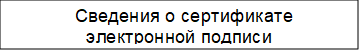 Приложение № 4 к Административному регламенту по предоставлению муниципальной услугиФорма заявления о предоставлении услугикому:от кого:(наименование уполномоченного органа)(полное наименование, ИНН, ОГРН юридического лица, ИП)(контактный телефон, электронная почта, почтовый адрес)(фамилия, имя, отчество (последнее - при наличии), данныедокумента, удостоверяющего личность, контактный телефон, адрес электронной почты, адрес регистрации, адресфактического проживания уполномоченного лица)(данные представителя заявителя)Заявлениео предварительном согласовании предоставления земельного участкаПрошу принять решение о предварительном согласовании предоставлении земельного участка с кадастровым номером	_______________18.Прошу принять решение о предварительном согласовании предоставлении земельного участка, образование которого предусмотрено проектом межевания территории/проектной документацией лесного участка, утвержденным	__________________________________________/схемой расположения земельного участка на кадастровом плане территории, приложенной к настоящему заявлению19.Испрашиваемый земельный участок будет образован из земельного участка с кадастровым номером (земельных участков с кадастровыми номерами) 	____________________________20.18 Указывается, в случае если границы испрашиваемого земельного участка подлежат уточнению в соответствии с Федеральным законом от 13 июля 2015 г. № 218-ФЗ «О государственной регистрации недвижимости»19 Указывается, если испрашиваемый земельный участок предстоит образовать, в том числе реквизиты решения об утверждении проекта межевания территории, если образование испрашиваемого земельного участка предусмотрено указанным проектом 20 В случае если испрашиваемый земельный участок предстоит образовать указывается кадастровый номерОснование предоставления земельного участка:		________________21. Цель использования земельного участка	_		. Вид права, на котором будет осуществляться предоставление земельного участка:собственность, аренда, постоянное (бессрочное) пользование, безвозмездное (срочное) пользование (нужное подчеркнуть).Реквизиты решения об изъятии земельного участка для государственных или муниципальных нужд	_22.Реквизиты решения об утверждении документа территориального планирования и (или) проекта планировки территории	_23.Приложение:Результат предоставления услуги прошу:                                                   __________                ______________________                                                         (подпись)	        (фамилия, имя, отчество                                                                                (последнее - при наличии) Датаземельного участка или кадастровые номера земельных участков, из которых в соответствии с проектом межевания территории со схемой расположения земельного участка предусмотрено образование такого участка, в случае, если сведения о таких земельных участках внесены в Единый государственный реестр недвижимости21 Указывается основание предоставления земельного участка без проведения торгов из числа предусмотренных пунктом 2 статьи 39.3, статьей 39.5, пунктом 2 статьи 39.6 или пунктом 2 статьи 39.10 Земельного кодексаРоссийской Федерации оснований22 Указывается в случае, если земельный участок предоставляется взамен земельного участка, изымаемого для государственных или муниципальных нужд23 Указывается в случае, если земельный участок предоставляется для размещения объектов, предусмотренных указанными документом и (или) проектом Приложение № 5 к Административному регламенту по предоставлению муниципальной услугиФорма решения об отказе в приеме документов(наименование уполномоченного органа местного самоуправления)Кому:  	_______РЕШЕНИЕОб отказе в приеме документов, необходимых для предоставления услуги№	_______от ___________По результатам рассмотрения заявления  о  предоставлении  услуги«Предварительное согласование предоставления земельного участка, находящегося в муниципальной собственности» от	_____№	________ и приложенных к нему документов принято решение об отказе в приеме документов, необходимых для предоставления услуги по следующим основаниям:Дополнительно информируем:	____________________________________. Вы вправе повторно обратиться c заявлением о предоставлении услуги после устранения указанных нарушений.Данный отказ может быть обжалован в досудебном порядке путем направления жалобы в орган, уполномоченный на предоставление услуги в	, а также в судебном порядке.Приложение № 6 к Административному регламенту по предоставлению муниципальной услугиФорма решения о приостановлении рассмотрения заявленияо предварительном согласовании предоставления земельного участка(наименование уполномоченного органа местного самоуправления)Кому:  	РЕШЕНИЕо приостановлении рассмотрения заявления о предварительном согласовании предоставления земельного участкаРассмотрев	заявление	от	 		№	 		(Заявитель: 	) и приложенные к нему документы, сообщаю, что на рассмотрении 		(наименование	уполномоченного	органа)	находитсяпредставленная ранее другим лицом схема расположения земельного участка на кадастровом плане территории и местоположение земельных участков, образование которых предусмотрено этими схемами, частично или полностью совпадает.В связи с изложенным рассмотрение заявления от	№	 приостанавливается до принятия решения об утверждении направленной или представленной ранее схемы расположения земельного участка на кадастровом плане территории или до принятия решения об отказе в утверждении указанной схемы.Дополнительно информируем:          _________   _________     ______________________________              (должность)	(подпись)	(фамилия, имя, отчество (последнее -                                                                    при наличии))ДатаПриложение № 7 к Административному регламенту по предоставлению муниципальной услугиСостав, последовательность и сроки выполнения административных процедур (действий) при предоставлении государственной (муниципальной) услугиПриложение № 8 к Административному регламенту по предоставлению муниципальной услугиФорма заявления об исправлении допущенных опечаток и (или) ошибок в выданных в результате предоставления муниципальной  услуги документахкому:(наименование уполномоченного органа)от кого:  	(полное наименование, ИНН, ОГРН юридического лица, ИП)(контактный телефон, электронная почта, почтовый адрес)(фамилия, имя, отчество (последнее - при наличии), данныедокумента, удостоверяющего личность, контактный телефон, адрес электронной почты, адрес регистрации, адресфактического проживания уполномоченного лица)(данные представителя заявителя)ЗАЯВЛЕНИЕоб исправлении допущенных опечаток и (или) ошибок в выданных в  результате предоставления муниципальной услуги документахПрошу исправить опечатку и (или) ошибку в	.указываются реквизиты и название документа, выданного уполномоченным органом в результатепредоставления государственной услугиПриложение (при наличии):	.прилагаются материалы, обосновывающие наличиеопечатки и (или) ошибкиПодпись заявителя  	Дата  	 № п/пНаименование признакаЗначения признака1231.Цель обращения- Предварительное согласование предоставления земельного участка в аренду- Предварительное согласование предоставления земельного участка в собственность за плату- Предварительное согласование предоставления земельного участка в безвозмездное пользование- Предварительное согласование предоставления земельного участка в постоянное (бессрочное) пользование- Предварительное согласование предоставления земельного участка в собственность бесплатноКритерии для формирования вариантов предоставления услуги для подуслуги«Предварительное согласование предоставления земельного участка в аренду»Критерии для формирования вариантов предоставления услуги для подуслуги«Предварительное согласование предоставления земельного участка в аренду»Критерии для формирования вариантов предоставления услуги для подуслуги«Предварительное согласование предоставления земельного участка в аренду»2.1. Кто обращается за услугой?2.Заявитель3.Представитель3.4. К какой категории относится заявитель?5.Физическое лицо6.Индивидуальный предприниматель7.Юридическое лицо4.8. Заявитель является иностранным юридическим лицом?9.Юридическое лицо зарегистрировано в РФ10.Иностранное юридическое лицо5.11. К какой категории относится заявитель (физическое лицо)?12.Арендатор земельного участка13.Лицо, у которого изъят арендованный участок14.Гражданин, испрашивающий участок для сенокошения, выпаса животных, огородничества15.Лицо, с которым заключен договор о развитии застроенной территории16.Лицо, уполномоченное решением общего собрания членов садоводческого или огороднического товарищества17.Член садоводческого или огороднического товарищества18.Гражданин, имеющий право на первоочередное предоставление участка19.Собственник здания, сооружения, расположенного на земельном участке, помещения в них20.Собственник объекта незавершенного строительства21.Лицо, имеющее право на приобретение в собственность участка без торгов6.22. К какой категории арендатора относится заявитель?23.Арендатор участка, имеющий право на заключение нового договора аренды24.Арендатор участка, из которого образован испрашиваемый участок25.Арендатор участка, предназначенного для ведения сельскохозяйственного производства26.Арендатор участка, предоставленного для комплексного освоения территории, из которого образован испрашиваемый участок7.27. Договор аренды земельного участка зарегистрирован в ЕГРН?28.Договор зарегистрирован в ЕГРН29.Договор не зарегистрирован в ЕГРН8.30. Договор аренды исходного земельного участка зарегистрирован в ЕГРН?31.Договор зарегистрирован в ЕГРН32.Договор не зарегистрирован в ЕГРН9.33. На основании какого документа был изъят земельный участок?34.Соглашение об изъятии земельного участка35.Решение суда, на основании которого изъят земельный участок10.36. Право на исходный земельный участокзарегистрировано в ЕГРН?37.Право зарегистрировано в ЕГРН38.Право не зарегистрировано в ЕГРН11.39. Право на исходныйземельный участок зарегистрировано в ЕГРН?40.Право зарегистрировано в ЕГРН41.Право не зарегистрировано в ЕГРН12.42. Право на здание, сооружение, объект незавершенного строительства зарегистрировано в ЕГРН?43.Право зарегистрировано в ЕГРН44.Право не зарегистрировано в ЕГРН13.45. Право заявителя на испрашиваемый участок в ЕГРН?46.Право зарегистрировано в ЕГРН47.Право не зарегистрировано в ЕГРН14.48. К какой категории относится заявитель (индивидуальный предприниматель)?49.Арендатор земельного участка50.Крестьянское (фермерское)хозяйство, испрашивающее участок для осуществления своей деятельности51.Собственник объекта незавершенного строительства52.Крестьянское (фермерское) хозяйство, использующее участок сельскохозяйственного назначения53.Лицо, с которым заключен договор о развитии застроенной территории54.Лицо, у которого изъят арендованный участок55.Недропользователь56.Резидент особой экономической зоны57.Лицо, с которым заключено концессионное соглашение58.Лицо, заключившее договор об освоении территории в целях строительства и эксплуатации наемного дома коммерческого использования59.Лицо, с которым заключено охотхозяйственное соглашение60.Лицо, испрашивающее участок для размещения водохранилища и (или) гидротехнического сооружения61.Резидент зоны территориального развития, включенный в реестр резидентов такой зоны62.Участник свободной экономической зоны на территориях Республики Крым и города федерального значения Севастополя63.Лицо, имеющее право на добычу (вылов) водных биологических ресурсов64.Лицо, осуществляющее товарную аквакультуру (товарное рыбоводство)65.Лицо, имеющее право на приобретение в собственность участка без торгов15.66. К какой категории арендатора относится заявитель?67.Арендатор участка, имеющий право на заключение нового договора аренды68.Арендатор участка. из которого образован испрашиваемый участок69.Арендатор участка, предназначенного для ведения сельскохозяйственного производства70.Арендатор участка, предоставленного для комплексного освоения территории, из которого образован испрашиваемый участок16.71. Договор аренды земельного участказарегистрирован в ЕГРН?72.Договор зарегистрирован в ЕГРН73.Договор не зарегистрирован в ЕГРН17.74. Договор аренды исходного земельного участказарегистрирован в ЕГРН?75.Договор зарегистрирован в ЕГРН76.Договор не зарегистрирован в ЕГРН18.77. Крестьянское (фермерское) хозяйство создано несколькимигражданами?78.Крестьянское (фермерское) хозяйство создано одним гражданином79.Крестьянское (фермерское) хозяйство создано двумя или более гражданами19.80. Право на объект незавершенного строительствазарегистрировано в ЕГРН?81.Право зарегистрировано в ЕГРН82.Право не зарегистрировано в ЕГРН20.83. Право заявителя на испрашиваемый участок вЕГРН?84.Право зарегистрировано в ЕГРН85.Право не зарегистрировано в ЕГРН21.86. На основании какого документа был изъятземельный участок?87.Соглашение об изъятии земельного участка88.Решение суда, на основании которого изъят земельный участок22.89. На основании какого документа заявитель осуществляетнедропользование?90.Проектная документация на выполнение работ, связанных с пользованием недрами91.Государственное задание, предусматривающее выполнение мероприятий по государственному геологическому изучению недр92.Государственный контракт на выполнение работ погеологическому изучению недр23.93. На основании какогодокумента осуществляется добычу (вылов) водныхбиологических ресурсов?94.Решение о предоставлении в пользование водных биологических ресурсов95.Договор о предоставлении рыбопромыслового участка96.Договор пользования водными биологическимиресурсами24.97. К какой категории относится заявитель (юридическое лицо)?98.Арендатор земельного участка99.Лицо, с которым заключен договор о развитии застроенной территории100.Собственник или пользователь здания, сооружения, помещений в них101.Собственник объекта незавершенного строительства102.Лицо, испрашивающее участок для размещения объектов инженерно-технического обеспечения103.Некоммерческая организация, которой участок предоставлен для комплексного освоения в целях индивидуального жилищного строительства104.Лицо, с которым заключен договор об освоении территории в целях строительства стандартного жилья105.Лицо, с которым заключен договор о комплексном освоении территории для строительства жилья106.Лицо, с которым заключен договор о комплексном развитии территории107.Лицо, использующее участок на праве постоянного (бессрочного) пользования108.Крестьянское (фермерское) хозяйство, использующее участок сельскохозяйственного назначения109.Крестьянское (фермерское) хозяйство, испрашивающее участок для осуществления своей деятельности110.Лицо, испрашивающее участок для размещения социальных объектов111.Лицо, испрашивающее участок для выполнения международных обязательств112.Лицо, у которого изъят арендованный участок113.Религиозная организация114.Казачье общество115.Лицо, имеющее право на приобретение в собственность участка без торгов116.Недропользователь117.Резидент особой экономической зоны118.Управляющая компания, привлеченная для выполнения функций по созданию объектовнедвижимости в границах особой эконом. зоны и на прилегающей к ней территории и по управлению этими и ранее созданными объектами недвижимости119.Лицо, с которым заключено соглашение о взаимодействии в сфере развития инфраструктуры особой экономической зоны120.Лицо, с которым заключено концессионное соглашение121.Лицо, заключившее договор об освоении территории в целях строительства и эксплуатации наемного дома122.Лицо, с которым заключен специальный инвестиционный контракт123.Лицо, с которым заключено охотхозяйственное соглашение124.Лицо, испрашивающее участок для размещения водохранилища или гидротехнического сооружения125.Резидент зоны территориального развития, включенный в реестр резидентов такой зоны126.Участник свободной экономической зоны на территориях Республики Крым и города федерального значения Севастополя127.Лицо, имеющее право на добычу (вылов) водных биологических ресурсов128.Лицо, осуществляющее товарную аквакультуру (товарное рыбоводство)129.Научно-технологический центр или фонд130.Публично-правовая компания "Единый заказчик в сфере строительства"131.Государственная компания "Российские автомобильные дороги"132.Открытое акционерное общество "Российские железные дороги"133.Лицо, испрашивающее участок в соответствии с указом или распоряжением Президента РоссийскойФедерации25.134. К какой категории арендатора относится заявитель?135.Арендатор участка, имеющий право на заключение нового договора аренды136.Арендатор участка, из которого образован испрашиваемый участок137.Арендатор участка, предназначенного для ведения сельскохозяйственного производства138.Арендатор участка, предоставленного для комплексного освоения территории, из которого образован испрашиваемый участок26.139. Договор аренды земельного участказарегистрирован в ЕГРН?140Договор зарегистрирован в ЕГРН141. Договор не зарегистрирован в ЕГРН27.142. Договор арендыисходного земельного участка зарегистрирован в ЕГРН?143.Договор зарегистрирован в ЕГРН144.Договор не зарегистрирован в ЕГРН28.145. Право на здание, сооружение, помещениезарегистрировано в ЕГРН?146.Право зарегистрировано в ЕГРН147.Право не зарегистрировано в ЕГРН29.148. Право на испрашиваемый земельный участокзарегистрировано в ЕГРН?149.Право зарегистрировано в ЕГРН150.Право не зарегистрировано в ЕГРН30.151. Право на объект незавершенного строительствазарегистрировано в ЕГРН?152.Право зарегистрировано в ЕГРН153.Право не зарегистрировано в ЕГРН31.154. Право заявителя на испрашиваемый участок вЕГРН?155.Право зарегистрировано в ЕГРН156.Право не зарегистрировано в ЕГРН32.157. Объект относится к объектам федерального, регионального или местногозначения?158.Объект не относится к объектам федерального, регионального, местного значения159.Объект относится к объектам федерального,регионального или местного значения33.160. Право заявителя на испрашиваемый участокзарегистрировано в ЕГРН?161.Право зарегистрировано в ЕГРН162.Право не зарегистрировано в ЕГРН34.163. На основании какого документа заявитель обращается за получениемучастка?164.Распоряжение Правительства Российской Федерации165.Распоряжение высшего должностного лица субъекта Российской Федерации35.166. На основании какого документа был изъятземельный участок?167.Соглашение об изъятии земельного участка168.Решение суда, на основании которого изъят земельный участок36.169. На основании какого документа заявитель осуществляетнедропользование?170.Проектная документация на выполнение работ, связанных с пользованием недрами171.Государственное задание, предусматривающее выполнение мероприятий по государственному геологическому изучению недр172.Государственный контракт на выполнение работ погеологическому изучению недр37.173. Какой вид использованиянаемного дома планируется осуществлять?174.Коммерческое использование175.Социальное использование38.176. На основании какого документа осуществляетсядобычу (вылов) водных биологических ресурсов?177.Решение о предоставлении в пользование водных биологических ресурсов178.Договор о предоставлении рыбопромыслового участка179. Договор пользования водными биологическими ресурсами39.180. На основании какого документа заявитель обращается за получениемучастка?181.Указ Президента Российской Федерации182.Распоряжение Президента Российской Федерации40.183. К какой категорииотносится заявитель(иностранное юридическоелицо)?184. Арендатор земельного участка185. Лицо, с которым заключен договор о развитиизастроенной территории186. Собственник или пользователь здания, сооружения,помещений в них187. Собственник объекта незавершенногостроительства188. Лицо, испрашивающее участок для размещенияобъектов инженерно-технического обеспечения189. Лицо, с которым заключен договор о комплексномразвитии территории190. Лицо, испрашивающее участок для размещениясоциальных объектов191. Лицо, испрашивающее участок для выполнениямеждународных обязательств192. Лицо, у которого изъят арендованный участок193. Лицо, имеющее право на приобретение всобственность участка без торгов194. Недропользователь195. Резидент особой экономической зоны196. Лицо, с которым заключено соглашение овзаимодействии в сфере развития инфраструктурыособой экономической зоны197. Лицо, с которым заключено концессионноесоглашение198. Лицо, заключившее договор об освоениитерритории в целях строительства и эксплуатациинаемного дома199. Лицо, с которым заключен специальныйинвестиционный контракт200. Лицо, с которым заключено охотхозяйственноесоглашение201. Лицо, испрашивающее участок для размещенияводохранилища или гидротехнического сооружения202. Резидент зоны территориального развития,включенный в реестр резидентов такой зоны203. Лицо, имеющее право на добычу (вылов) водныхбиологических ресурсов204. Лицо, осуществляющее товарную аквакультуру(товарное рыбоводство)205. Лицо, испрашивающее участок в соответствии с указом или распоряжением Президента РоссийскойФедерации41.206. К какой категории арендатора относится заявитель?207.Арендатор участка, имеющий право на заключение нового договора аренды208.Арендатор участка, из которого образован испрашиваемый участок209.Арендатор участка, предназначенного для ведения сельскохозяйственного производства210.Арендатор участка, предоставленного для комплексного освоения территории, из которого образован испрашиваемый участок42.211. Договор аренды земельного участказарегистрирован в ЕГРН?212.Договор зарегистрирован в ЕГРН213.Договор не зарегистрирован в ЕГРН43.214. Договор арендыисходного земельного участка зарегистрирован в ЕГРН?215.Договор зарегистрирован в ЕГРН216.Договор не зарегистрирован в ЕГРН44.217. Право на здание,сооружение, помещение зарегистрировано в ЕГРН?218.Право зарегистрировано в ЕГРН219.Право не зарегистрировано в ЕГРН45.220. Право на испрашиваемый земельный участокзарегистрировано в ЕГРН?221.Право зарегистрировано в ЕГРН222.Право не зарегистрировано в ЕГРН46.223. Право на объект незавершенного строительствазарегистрировано в ЕГРН?224.Право зарегистрировано в ЕГРН225.Право не зарегистрировано в ЕГРН47.226. Право заявителя на испрашиваемый участок вЕГРН?227.Право зарегистрировано в ЕГРН228.Право не зарегистрировано в ЕГРН48.229. Объект относится к объектам федерального, регионального или местногозначения?230.Объект не относится к объектам федерального, регионального, местного значения231.Объект относится к объектам федерального,регионального или местного значения49.232. На основании какого документа заявитель обращается запредоставлением земельногоучастка?233.Распоряжение Правительства Российской Федерации234.Распоряжение высшего должностного лица субъекта Российской Федерации50.235. На основании какогодокумента был изъят земельный участок?236.Соглашение об изъятии земельного участка237.Решение суда, на основании которого изъят земельный участок51.238. На основании какого документа заявитель осуществляетнедропользование?239.Проектная документация на выполнение работ, связанных с пользованием недрами249.Государственное задание, предусматривающее выполнение мероприятий по государственному геологическому изучению недр241.Государственный контракт на выполнение работ по геологическому изучению недр52.242. Какой вид использованиянаемного дома планируется осуществлять?243.Коммерческое использование244.Социальное использование53.245. На основании какого документа осуществляется добычу (вылов) водныхбиологических ресурсов?246.Решение о предоставлении в пользование водных биологических ресурсов247.Договор о предоставлении рыбопромыслового участка248.Договор пользования водными Биологическимиресурсами54.249. На основании какого документа заявитель обращается за получениемучастка?250.Указ Президента Российской Федерации251.Распоряжение Президента Российской Федерации55.252. На основании какого документа формируетсяземельный участок?253.Схема расположения земельного участка254.Утверждённый проект межевания территории255.Проектная документация лесных участковКритерии для формирования вариантов предоставления услуги для подуслуги«Предварительное согласование предоставления земельного участка в собственность за плату»Критерии для формирования вариантов предоставления услуги для подуслуги«Предварительное согласование предоставления земельного участка в собственность за плату»Критерии для формирования вариантов предоставления услуги для подуслуги«Предварительное согласование предоставления земельного участка в собственность за плату»56.1. Кто обращается за услугой?2.Заявитель3.Представитель57.4. К какой категории относится заявитель?5.Физическое лицо6.Индивидуальный предприниматель7.Юридическое лицо58.8. Заявитель является иностранным юридическимлицом?9.Юридическое лицо зарегистрировано в Российской Федерации10.Иностранное юридическое лицо59.11. К какой категории относится заявитель (физическое лицо)?12.Собственник здания, сооружения либо помещения в здании, сооружении13.Член садоводческого или огородническогонекоммерческого товарищества60.14. Право на здание, сооружение, помещениезарегистрировано в ЕГРН?15.Право зарегистрировано в ЕГРН16.Право не зарегистрировано в ЕГРН61.17. Право на испрашиваемыйземельный участок зарегистрировано в ЕГРН?18.Право зарегистрировано в ЕГРН19.Право не зарегистрировано в ЕГРН62.20. Право садоводческого или огороднического товарищества на исходный земельный участокзарегистрировано в ЕГРН?21.Право зарегистрировано в ЕГРН22.Право не зарегистрировано в ЕГРН63.23. К какой категории относится заявитель (индивидуальный предприниматель)?24.Собственник здания, сооружения, либо помещения в здании, сооружении25.Лицо, с которым заключен договор о комплексном освоении территории26.Арендатор участка для ведения сельскохозяйственного производства27.Крестьянское (фермерское) хозяйство, использующее участок сельскохозяйственного назначения28.Крестьянское (фермерское) хозяйство, испрашивающее участок для осуществления своей деятельности64.29. Право на здание, сооружение, помещениезарегистрировано в ЕГРН?30.Право зарегистрировано в ЕГРН31.Право не зарегистрировано в ЕГРН65.32. Право на испрашиваемый земельный участокзарегистрировано в ЕГРН?33.Право зарегистрировано в ЕГРН34.Право не зарегистрировано в ЕГРН66.35. Крестьянское (фермерское) хозяйство создано несколькимигражданами?36.Крестьянское (фермерское) хозяйство создано двумя или более гражданами37.Крестьянское (фермерское) хозяйство создано одним гражданином67.38. К какой категории относится заявитель (юридическое лицо)?39.Собственник здания, сооружения либо помещения в здании, сооружении40.Арендатор участка для ведения сельскохозяйственного производства41.Лицо, с которым заключен договор о комплексном освоении территории42.Лицо, использующее земельный участок на праве постоянного (бессрочного) пользования43.Крестьянское (фермерское) хозяйство, использующее участок сельскохозяйственного назначения44.Крестьянское (фермерское) хозяйство,испрашивающее участок для осуществления своей деятельности68.45. Право на здание, сооружение, помещениезарегистрировано в ЕГРН?46.Право зарегистрировано в ЕГРН47.Право не зарегистрировано в ЕГРН69.48. Право на испрашиваемый земельный участокзарегистрировано в ЕГРН?49.Право зарегистрировано в ЕГРН50.Право не зарегистрировано в ЕГРН70.51. Право на испрашиваемый земельный участокзарегистрировано в ЕГРН?52.Право зарегистрировано в ЕГРН53.Право не зарегистрировано в ЕГРН71.54. К какой категории относится заявитель (иностранное юридическоелицо)?55.Лицо, с которым заключен договор о комплексном освоении территории56.Собственник здания, сооружения либо помещения в здании, сооружении72.57. Право на здание, сооружение, помещениезарегистрировано в ЕГРН?58.Право зарегистрировано в ЕГРН59.Право не зарегистрировано в ЕГРН73.60. Право на испрашиваемыйземельный участок зарегистрировано в ЕГРН?61.Право зарегистрировано в ЕГРН62.Право не зарегистрировано в ЕГРН74.63. На основании какого документа формируетсяземельный участок?64. Схема расположения земельного участка65. Утверждённый проект межевания территорииКритерии для формирования вариантов предоставления услуги для подуслуги«Предварительное согласование предоставления земельного участка в безвозмездное пользование»Критерии для формирования вариантов предоставления услуги для подуслуги«Предварительное согласование предоставления земельного участка в безвозмездное пользование»Критерии для формирования вариантов предоставления услуги для подуслуги«Предварительное согласование предоставления земельного участка в безвозмездное пользование»75.1. Кто обращается за услугой?2.Заявитель3.Представитель76.4. К какой категории относится заявитель?5.Физическое лицо6.Индивидуальный предприниматель7.Юридическое лицо77.8. К какой категории относится заявитель (физическое лицо)?9.Гражданин, испрашивающий участок для индивидуального жилищного строительства, личного подсобного хозяйства10.Работник организации, которой участок предоставлен в постоянное (бессрочное) пользование11.Работник в муниципальном образовании и по установленной законодательством специальности12.Гражданин, которому предоставлено служебное помещение в виде жилого дома13.Гражданин, испрашивающий участок для сельскохозяйственной деятельности14.Лицо, у которого изъят участок, который был предоставлен на праве безвозмездного пользования15.Лицо, относящееся к коренным малочисленным народам Севера, Сибири и Дальнего Востока РоссийскойФедерации78.16. На основании какого документа был изъятземельный участок?17.Соглашение об изъятии земельного участка18.Решение суда, на основании которого изъят земельный участок79.19. К какой категории относится заявитель (индивидуальный предприниматель)?20.Лицо, с которым заключен договор на строительство или реконструкцию объектов недвижимости, осуществляемые полностью за счет бюджетных средств21.Лицо, испрашивающее участок для сельскохозяйственного, охотхозяйственного, лесохозяйственного использования22.Крестьянское (фермерское) хозяйство, испрашивающее участок для осуществления своей деятельности23.Лицо, у которого изъят участок, предоставленный вбезвозмездное пользование80.24. Крестьянское (фермерское) хозяйство создано несколькимигражданами?25.Крестьянское (фермерское) хозяйство создано одним гражданином26.Крестьянское (фермерское) хозяйство создано 2 и более гражданами81.27. На основании какого документа был изъятземельный участок?28.Соглашение об изъятии земельного участка29.Решение суда, на основании которого изъят земельный участок82.30. К какой категории относится заявитель (юридическое лицо)?31.Религиозная организация32.Религиозная организация, которой предоставлены в безвозмездное пользование здания, сооружения33.Крестьянское (фермерское) хозяйство, испрашивающее земельный участок для осуществления своей деятельности34.Лицо, испрашивающее участок для сельскохозяйственного, охотхозяйственного, лесохозяйственного использования35.Садовое или огородническое некоммерческое товарищество36.Некоммерческая организация, созданная гражданами в целях жилищного строительства37.Некоммерческая организация, созданная субъектом Российской Федерации в целях жилищного строительства для обеспечения жилыми помещениями отдельных категорий граждан38.Община лиц, относящихся к коренным малочисленным народам Севера, Сибири и Дальнего Востока Российской Федерации39.Лицо, у которого изъят участок, предоставленный в безвозмездное пользование40.Государственное или муниципальное учреждение41.Казенное предприятие42.Центр исторического наследия Президента Российской Федерации43.АО "Почта России"44.Публично-правовая компании "Единый заказчик в сфере строительства"83.45. Строительство объекта недвижимости на испрашиваемом участкезавершено?46.Строительство объекта недвижимости завершено47.Строительство объекта недвижимости не завершено84.48. Право на объект недвижимостизарегистрировано в ЕГРН?49.Право зарегистрировано в ЕГРН50.Право не зарегистрировано в ЕГРН85.51. Право заявителя на объект недвижимостизарегистрировано в ЕГРН?52.Право зарегистрировано в ЕГРН53.Право не зарегистрировано в ЕГРН86.54. Зарегистрировано липраво на испрашиваемый земельный участок в ЕГРН?55.Право зарегистрировано в ЕГРН56.Право не зарегистрировано в ЕГРН87.57. На основании какогодокумента был изъят земельный участок?58.Соглашение об изъятии земельного участка59.Решение суда, на основании которого изъят земельный участок88.60. На основании какого документа формируетсяземельный участок?61.Схема расположения земельного участка62.Утверждённый проект межевания территории63.Проектная документация лесных участковКритерии для формирования вариантов предоставления услуги для подуслуги«Предварительное согласование предоставления земельного участка в постоянное (бессрочное пользование)»Критерии для формирования вариантов предоставления услуги для подуслуги«Предварительное согласование предоставления земельного участка в постоянное (бессрочное пользование)»Критерии для формирования вариантов предоставления услуги для подуслуги«Предварительное согласование предоставления земельного участка в постоянное (бессрочное пользование)»89.1. Кто обращается за услугой?2.Заявитель3.Представитель90.4. К какой категории относится заявитель?5.Государственное или муниципальное учреждение6.Казенное предприятие7.Центр исторического наследия Президента Российской Федерации91.8. На основании какого документа формируетсяземельный участок?9.Схема расположения земельного участка10.Утверждённый проект межевания территории11.Проектная документация лесных участковКритерии для формирования вариантов предоставления услуги для подуслуги«Предварительное согласование предоставления земельного участка в собственность бесплатно)»Критерии для формирования вариантов предоставления услуги для подуслуги«Предварительное согласование предоставления земельного участка в собственность бесплатно)»Критерии для формирования вариантов предоставления услуги для подуслуги«Предварительное согласование предоставления земельного участка в собственность бесплатно)»92.1. Кто обращается за услугой?2.Заявитель3.Представитель93.4. К какой категории относится заявитель?5.Физическое лицо (ФЛ)6.Индивидуальный предприниматель (ИП)7.Юридическое лицо (ЮЛ)94.8.Заявитель являетсяиностранным юридическим лицом?9.Юридическое лицо зарегистрировано в РФ10.Иностранное юридическое лицо95.11. К какой категории относится заявитель (физическое лицо)?12.Гражданин, которому участок предоставлен в безвозмездное пользование13.Граждане, имеющие трех и более детей14.Лицо, уполномоченное садовым или огородническим товариществом15.Работник по установленной законодательством специальности16.Иные категории96.17. Право на исходныйземельный участок зарегистрировано в ЕГРН?18.Право зарегистрировано в ЕГРН19.Право не зарегистрировано в ЕГРН97.20. К какой категории относится заявитель (индивидуальныйпредприниматель)?21.Лицо, с которым заключен договор о развитии застроенной территории22.Иные категории98.23. К какой категории относится заявитель (юридическое лицо)?24.Лицо, с которым заключен договор о развитии застроенной территории25.Религиозная организация-собственник здания или сооружения26.Лицо, уполномоченное садовым или огородническим товариществом27.Некоммерческая организация, созданная гражданами28.Религиозная организация- землепользователь участка для сельскохозяйственного производства29.	Научно-технологический центр (фонд)99.30. Право на здание илисооружение зарегистрировано в ЕГРН?31.Право зарегистрировано в ЕГРН32.Право не зарегистрировано в ЕГРН100.33. Право на земельный участок зарегистрировано вЕГРН?34.Право зарегистрировано в ЕГРН35.Право не зарегистрировано в ЕГРН101.36. Право на исходный земельный участокзарегистрировано в ЕГРН?37.Право зарегистрировано в ЕГРН38.Право не зарегистрировано в ЕГРН102.39. На основании какого документа формируетсяземельный участок?40.Схема расположения земельного участка41.Утверждённый проект межевания территории№ пункта админис тративно го регламен таНаименование основания для отказа в соответствии с единым стандартомРазъяснение причин отказа в предоставлении услуги2.19.1Схема расположения земельного участка, приложенная к заявлению, не соответствует форме, формату или требованиям к ее подготовке, которые установлены в соответствии с пунктом12 статьи 11.10 Земельного кодекса Российской ФедерацииУказываются основания такого вывода2.19.2Полное или частичное совпадение местоположения земельного участка, образование которого предусмотрено схемой	его	расположения, приложенной к заявлению, с местоположением земельного участка, образуемого в соответствии с ранее принятым решением об утверждении схемы расположения земельного участка, срок действия которого не истекУказываются основания такого вывода2.19.3Схема расположения земельного участка, приложенная к заявлению, разработана	с	нарушением предусмотренных статьей 11.9Земельного кодекса Российской Федерации требований к образуемым земельным участкамУказываются основания такого вывода2.19.4Несоответствие схемы расположения земельного участка, приложенной к заявлению, утвержденному проекту планировки	территории, землеустроительной документации, положению об особо охраняемой природной территорииУказываются основания такого вывода2.19.5Земельного участка, образование которого предусмотрено приложенной к заявлению схемой расположения земельного участка, расположен в границах территории, для которой утвержден проект межевания территорииУказываются основания такого вывода2.19.6Разработка схемы расположения земельного участка,  образование которого допускается исключительно в соответствии с утвержденным проектом межевания территорииУказываются основания такого вывода2.19.7Органом исполнительной власти субъекта Российской Федерации, уполномоченным в области лесных отношений, отказано в согласовании схемы расположения земельного участка в соответствии со статьей 3.5 Федерального закона от 25 октября 2001 г. № 137-ФЗ «О введении в действие Земельного кодекса Российской Федерации»;Указываются основания такого вывода2.19.8С заявлением обратилось лицо, которое в соответствии с земельным законодательством не имеет права на приобретение земельного участка без проведения торговУказываются основания такого вывода2.19.9Указанный в заявлении земельный участок предоставлен на праве постоянного	(бессрочного)пользования,	безвозмездногопользования,	пожизненного наследуемого владения или аренды, за исключением случаев, если с заявлением обратился обладатель данных прав или подано заявление предварительном		согласовании предоставления земельного участка в целях	его	последующего предоставления в безвозмездное пользование		гражданами юридическим лицам	 для сельскохозяйственного,охотхозяйственного,лесохозяйственного и	иного использования,		непредусматривающего строительства зданий, сооружений, если такие земельные участки включены в утвержденный в установленном Правительством	Российской Федерации порядке перечень земельных участков, предоставленных для нужд обороны и безопасности и временно не используемых для указанных нужд, на срок не более чем пять летУказываются основания такого вывода2.19.10Указанный в заявлении земельный участок образуется в результате раздела	земельного	участка, предоставленного садоводческому или огородническому некоммерческому товариществу, за исключением случаев обращения с таким заявлением члена этого товарищества (если такой земельный участок является садовым или огородным) либо собственников земельных участков, расположенных в границах территории ведения гражданами садоводства или огородничества для собственных нужд (если земельный участок является земельным участком общего назначения)Указываются основания такого вывода2.19.11На указанном в заявлении земельном участке расположены здание, сооружение, объект незавершенного строительства,		принадлежащие гражданам или юридическим лицам, за исключением случаев, если на земельном участке расположены сооружения (в том числе сооружения, строительство которых не завершено), размещение которых допускается на основании сервитута, публичного сервитута, или объекты, размещенные в соответствии со статьей 39.36 Земельного кодекса Российской Федерации, либо с заявлением о предоставлении земельного участка обратился собственник этих здания, сооружения, помещений в них, этого объекта		незавершенного строительства, а также случаев, если подано заявление о предоставлении земельного участка и в отношении расположенных на нем здания, сооружения, объекта незавершенного строительства принято решение о сносе самовольной постройки либо решение о сносе самовольной постройки или ее приведении в соответствие с установленными требованиями и в сроки, установленные			указанными решениями,	не			выполнены обязанности, предусмотренные частью11 статьи 55.32 Градостроительного кодекса Российской ФедерацииУказываются основания такого вывода 2.19.12На указанном в заявлении земельном участке расположены здание, сооружение, объект незавершенного строительства, находящиеся в муниципальной собственности, за исключением случаев, если на земельном участке расположены сооружения (в том числе сооружения, строительство которых не завершено), размещение которых допускается на основании сервитута, публичного сервитута, или объекты, размещенные в соответствии со статьей39.36 Земельного кодекса Российской Федерации, либо с заявлением о предоставлении земельного участка обратился правообладатель этих здания, сооружения, помещений в них, этого объекта незавершенного строительстваУказываются основания такого вывода 2.19.13Указанный в заявлении земельный участок является изъятым из оборота или ограниченным в обороте и его предоставление не допускается на праве, указанном в заявленииУказываются основания такого вывода 2.19.14Указанный в заявлении земельный участок является зарезервированным для	государственных	или муниципальных нужд в случае, если заявитель обратился с заявлением о предварительном		согласовании предоставления земельного участка в целях		его	последующего предоставления в собственность, постоянное (бессрочное) пользование или с заявлением о предоставлении земельного участка в аренду, безвозмездное пользование на срок, превышающий срок действия решения о резервировании земельного участка, за исключением случая предоставления земельного участка для целей резервированияУказываются основания такого вывода 2.19.15Указанный в заявлении земельный участок расположен в границах территории, в отношении которой с другим лицом заключен договор о развитии застроенной территории, за исключением случаев, если с заявлением обратился собственник здания, сооружения, помещений в них, объекта незавершенного строительства, расположенных на таком земельном участке, или правообладатель такого земельного участкаУказываются основания такого вывода 2.19.16Указанный в заявлении земельный участок расположен в границах территории, в отношении которой с другим лицом заключен договор о комплексном развитии территории, или земельный участок образован из земельного участка, в отношении которого с другим лицом заключен договор о комплексном развитии территории, за исключением случаев, если такой земельный участок предназначен для размещения объектов федерального значения, объектов регионального значения или объектов местного значения и с заявлением обратилось лицо, уполномоченное на строительство указанных объектовУказываются основания такого вывода 2.19.17Указанный в заявлении земельный участок образован из земельного участка, в отношении которого заключен договор о комплексном развитии территории, и в соответствии с утвержденной документацией по планировке территории предназначен для	размещения	объектов федерального значения, объектов регионального значения или объектов местного значения, за исключением случаев, если с заявлением обратилось лицо, с которым заключен договор о комплексном развитии территории, предусматривающий обязательство данного лица по строительству указанных объектовУказываются основания такого вывода 2.19.18Указанный в заявлении земельный участок является предметом аукциона, извещение о проведении которого размещено в соответствии с пунктом 19 статьи 39.11 Земельного кодекса Российской ФедерацииУказываются основания такого вывода 2.19.19В отношении земельного участка, указанного в заявлении, поступило предусмотренное подпунктом 6 пункта4 статьи 39.11 Земельного кодекса Российской Федерации заявление о проведении аукциона по его продаже или аукциона на право заключения договора его аренды при условии, что такой земельный участок образован в соответствии с подпунктом 4 пункта 4 статьи 39.11 Земельного кодекса Российской Федерации	и уполномоченным органом не принято решение об отказе в проведении этого аукциона	по	основаниям, предусмотренным пунктом 8 статьи 39.11 Земельного кодекса Российской ФедерацииУказываются основания такого вывода 2.19.20в отношении земельного участка, указанного в заявлении, опубликовано и размещено в соответствии с подпунктом 1 пункта 1 статьи 39.18 Земельного кодекса Российской Федерации извещение о предоставлении земельного участка для индивидуального жилищного строительства, ведения личного подсобного хозяйства, ведения   гражданами садоводства для собственных нужд или осуществления крестьянским (фермерским) хозяйством его деятельности;Указываются основания такого вывода 2.19.21Разрешенное	использование земельного участка границы которого подлежат уточнению в соответствии с Федеральным законом от 13 июля 2015 года № 218-ФЗ «О государственной регистрации недвижимости», не соответствует целям использования такого земельного участка, указанным в заявлении, за исключением случаев размещения линейного объекта в соответствии с утвержденным проектом планировки территорииУказываются основания такого вывода 2.19.22Испрашиваемый земельный участок полностью расположен в границах зоны с особыми условиями использования	территории,установленные	ограничения использования земельных участков в которой не допускают использования земельного участка в соответствии с целями использования такого земельного участка, указанными в заявленииУказываются основания такого вывода 2.19.23Испрашиваемый земельный участок не включен в утвержденный в установленном	Правительством Российской Федерации порядке перечень земельных участков, предоставленных для нужд обороны и безопасности и временно не используемых для указанных нужд, в случае, если подано заявление о предварительном	согласовании предоставления земельного участка в целях	его		последующего предоставления в безвозмездное пользование	гражданам		и юридическим		лицам	для сельскохозяйственного,охотхозяйственного,лесохозяйственного	и	иного использования,			непредусматривающего строительства зданий, сооружений, если такие земельные участки включены в утвержденный в установленном Правительством	Российской Федерации порядке перечень земельных участков, предоставленных для нужд обороны и безопасности и временно не используемых для указанных нужд, на срок не более чем пять летУказываются основания такого вывода 2.19.24Площадь земельного участка, указанного в заявлении о предварительном		согласовании предоставления земельного участка в целях	его	последующего предоставления садоводческому или огородническому некоммерческому товариществу, превышает предельный размер, установленный пунктом 6 статьи 39.10 Земельного кодекса Российской ФедерацииУказываются основания такого вывода 2.19.25Указанный в заявлении земельный участок в соответствии с утвержденными	документами территориального планирования и (или) документацией по планировке территории предназначен для размещения объектов федерального значения, объектов регионального значения или объектов местного значения и с заявлением обратилось лицо, не уполномоченное на строительство этих объектовУказываются основания такого вывода 2.19.26Указанный в заявлении земельный участок предназначен для размещения здания, сооружения в соответствии с государственной	программойРоссийской	Федерации, государственной программой субъекта Российской Федерации и с заявлением обратилось лицо, не уполномоченное на строительство этих здания, сооруженияУказываются основания такого вывода 2.19.27Предоставление земельного участка на заявленном виде прав не допускается;Указываются основания такого вывода 2.19.28в отношении земельного участка, указанного в заявлении, границы которого подлежат уточнению в соответствии с Федеральным законом от 13 июля 2015 года № 218-ФЗ «О государственной	регистрации недвижимости», не установлен вид разрешенного использованияУказываются основания такого вывода 2.19.29Указанный в заявлении о предоставлении земельного участка земельный участок, границы которого подлежат уточнению в соответствии с Федеральным законом от 13 июля 2015 года № 218-ФЗ «О государственной регистрации недвижимости», не отнесен к определенной категории земель;Указываются основания такого вывода 2.19.30В отношении земельного участка, указанного в заявлении, принято решение о предварительном согласовании его предоставления, срок действия которого не истекУказываются основания такого вывода 2.19.31Указанный в заявлении земельный участок изъят для государственных или муниципальных нужд и указанная в заявлении цель последующего предоставления такого земельного участка не соответствует целям, для которых такой земельный участок был изъят, за исключением земельных участков,	изъятых	для государственных или муниципальных нужд в связи с признанием многоквартирного дома, который расположен на таком земельном участке, аварийным и подлежащим сносу или реконструкцииУказываются основания такого вывода направить	вЕПГУ/РПГУформе	электронного	документавЛичный	кабинет	навыдать на бумажном носителе при личном обращении в уполномоченный орган государственной власти, орган местного самоуправления, организациюлибо в МФЦ, расположенном по адресу: 	выдать на бумажном носителе при личном обращении в уполномоченный орган государственной власти, орган местного самоуправления, организациюлибо в МФЦ, расположенном по адресу: 	выдать на бумажном носителе при личном обращении в уполномоченный орган государственной власти, орган местного самоуправления, организациюлибо в МФЦ, расположенном по адресу: 	выдать на бумажном носителе при личном обращении в уполномоченный орган государственной власти, орган местного самоуправления, организациюлибо в МФЦ, расположенном по адресу: 	направитьна	бумажном	носителенапочтовый	адрес:Указывается один из перечисленных способовУказывается один из перечисленных способовУказывается один из перечисленных способовУказывается один из перечисленных способовУказывается один из перечисленных способов№ пункта админис тративно го регламен таНаименование основания для отказа в соответствии с единым стандартомРазъяснение причин отказа в предоставлении услуги2.15.1Представление неполного комплекта документовУказывается	исчерпывающий	перечень документов, непредставленных заявителем2.15.2Представленные документы утратили силу на момент обращения за услугойУказывается	исчерпывающий	перечень документов, утративших силу2.15.3Представленные документы содержат подчистки и исправления текста, не заверенные в порядке, установленном законодательством	Российской ФедерацииУказывается исчерпывающий перечень документов, содержащих подчистки и исправления2.15.4Представленные в электронной форме документы содержат повреждения, наличие которых не позволяет в полном объеме использовать информацию	и	сведения, содержащиеся в документах для предоставления услугиУказывается	исчерпывающий	перечень документов, содержащих повреждения2.15.5Несоблюдение установленных статьей11 Федерального закона от 6 апреля 2011 года № 63-ФЗ «Об электронной подписи» условий признания действительности,		усиленной квалифицированной	электронной подписиУказываются основания такого вывода2.15.6Подача запроса о предоставлении услуги и документов, необходимых для предоставления услуги, в электронной форме с нарушением установленных требованийУказываются основания такого вывода2.15.7Неполное заполнение полей в форме заявления, в том числе в интерактивной форме заявления на ЕПГУУказываются основания такого выводаОснование для началаадминистративной процедурыСодержание административных действийСрок выполнения администрати вныхдействийДолжност ное лицо, ответстве нное за выполнен иеадминистр ативного действияМесто выполненияадминистративног о действия/ используемаяинформационная системаМесто выполненияадминистративног о действия/ используемаяинформационная системаКритерии принятия решенияРезультатадминистративно го действия, способ фиксации123456671. Проверка документов и регистрация заявления1. Проверка документов и регистрация заявления1. Проверка документов и регистрация заявления1. Проверка документов и регистрация заявления1. Проверка документов и регистрация заявления1. Проверка документов и регистрация заявления1. Проверка документов и регистрация заявления1. Проверка документов и регистрация заявленияПоступлениезаявления идокументов дляпредоставления муниципальнойуслуги вУполномоченныйорганПрием и проверкакомплектности документов наналичие/отсутствие основанийдля отказа в приеме документов,предусмотренных пунктом 2.15Административного регламента1 рабочийденьдолжностное лицоУполномоченногооргана,ответственное запредоставление муниципальнойуслугиУполномоченный орган / ГИС--регистрациязаявления идокументов вГИС (присвоениеномера идатирование);назначениедолжностноголица,ответственного запредоставлениемуниципальнойуслуги, иПоступлениезаявления идокументов дляпредоставления муниципальнойуслуги вУполномоченныйорганВ случае выявления основанийдля отказа в приеме документов,направление заявителю вэлектронной форме в личныйкабинет на ЕПГУ уведомления1 рабочийденьдолжностное лицоУполномоченногооргана,ответственное запредоставление муниципальнойуслугиУполномоченный орган / ГИС--регистрациязаявления идокументов вГИС (присвоениеномера идатирование);назначениедолжностноголица,ответственного запредоставлениемуниципальнойуслуги, иПоступлениезаявления идокументов дляпредоставления муниципальнойуслуги вУполномоченныйорганВ случае отсутствия основанийдля отказа в приеме документов,предусмотренных пунктом 2.15Административного регламента,регистрация заявления вэлектронной базе данных поучету документов1 рабочийденьдолжностное лицоУполномоченногооргана,ответственное зарегистрациюкорреспонденцииУполномоченный орган/ГИСпередача емудокументовПоступлениезаявления идокументов дляпредоставления муниципальнойуслуги вУполномоченныйорганПроверка заявления идокументов представленных дляполучения муниципальной услуги1 рабочийденьдолжностное лицоУполномоченногооргана,ответственное запредоставление муниципальнойуслугиУполномоченный орган/ГИС--Направленноезаявителюэлектронноеуведомление оприеме заявленияк рассмотрениюлибо отказа вприеме заявленияк рассмотрениюпакетзарегистрированныхдокументов,поступившихдолжностному лицу,ответственному запредоставление (муниципальной)услугиПроверка заявления идокументов представленных дляполучения муниципальнойуслуги3 рабочих днядолжностное лицоУполномоченногооргана,ответственное запредостав лениемуниципальнойуслугиУполномоченный орган/ГИСНаличиеоснований дляприостановления рассмотрениязаявления обоказании муниципальной услуги, указанных в п.2.18 настоящего Административного регламентаНаличиеоснований дляприостановления рассмотрениязаявления обоказании муниципальной услуги, указанных в п.2.18 настоящего Административного регламентаНаправленное заявителюрешения оприостановлениипредоставлениягосударственной(муниципальной)услуги по форме, приведенной вприложении № 6кАдминистративному регламенту,подписанныйусиленнойквалифицированной подписьюруководителемУполномоченного органа илииногоуполномоченногоим лица2. Получение сведений посредством СМЭВ2. Получение сведений посредством СМЭВ2. Получение сведений посредством СМЭВ2. Получение сведений посредством СМЭВ2. Получение сведений посредством СМЭВ2. Получение сведений посредством СМЭВ2. Получение сведений посредством СМЭВ2. Получение сведений посредством СМЭВпакетзарегистрированныхдокументов,поступившихдолжностному лицу,ответственному запредоставление муниципальнойуслугинаправлениемежведомственных запросов ворганы и организации,указанные в пункте 2.3Административного регламентав деньрегистрациизаявления идокументовдолжностное лицоУполномоченногооргана,ответственное запредоставление муниципальнойуслугиУполномоченный орган/ГИС/СМЭВотсутствиедокументов,необходимыхдляпредоставления муниципальной услуги,находящихся враспоряжениигосударственных органов(организаций)отсутствиедокументов,необходимыхдляпредоставления муниципальной услуги,находящихся враспоряжениигосударственных органов(организаций)направлениемежведомственного запроса ворганы(организации),предоставляющиедокументы(сведения),предусмотренныепунктами 2.12Административного регламента, втом числе сиспользованиемСМЭВпакетзарегистрированныхдокументов,поступившихдолжностному лицу,ответственному запредоставление муниципальнойуслугиполучение ответов намежведомственные запросы,формирование полногокомплекта документов3 рабочих днясо днянаправлениямежведомственного запросав орган илиорганизацию,предоставляющие документиинформацию,если иныесроки непредусмотренызаконодательством РФ исубъекта РФдолжностное лицоУполномоченногооргана,ответственное запредоставление муниципальнойуслугиУполномоченный орган) /ГИС/СМЭВ--получениедокументов(сведений),необходимых дляпредоставления муниципальнойуслуги3. Рассмотрение документов и сведений3. Рассмотрение документов и сведений3. Рассмотрение документов и сведений3. Рассмотрение документов и сведений3. Рассмотрение документов и сведений3. Рассмотрение документов и сведений3. Рассмотрение документов и сведений3. Рассмотрение документов и сведенийпакетзарегистрированныхдокументов,поступившихдолжностному лицу,ответственному запредоставление муниципальнойуслугиПроведение соответствиядокументов и сведенийтребованиям нормативныхправовых актов предоставлениямуниципальной услуги1 рабочийденьдолжностное лицоУполномоченногооргана,ответственное запредоставление муниципальнойуслугиУполномоченный орган) / ГИСоснованияотказа впредоставлениимуниципальнойуслуги,предусмотренные пунктом 2.19Административного регламентаоснованияотказа впредоставлениимуниципальнойуслуги,предусмотренные пунктом 2.19Административного регламентапроект результатапредоставления муниципальнойуслуги по форме,приведенной вприложении № 2,№ 3 кАдминистративному регламенту4. Принятие решения4. Принятие решения4. Принятие решения4. Принятие решения4. Принятие решения4. Принятие решения4. Принятие решения4. Принятие решенияпроект результата предоставления муниципальной  услуги по форме согласноприложению № 2,№ 3 кАдминистративному регламентуПринятие решения опредоставления государственной(муниципальной) услуги или оботказе в предоставлении услуги5 рабочийденьдолжностное лицоУполномоченногооргана, ответственное за предоставление муниципальной услуги; Руководитель  Уполномоченного органа или иное Уполномоченное им лицоУполномоченный орган) / ГИС--Результатпредоставлениягосударственной(муниципальной)услуги по форме, приведенной вприложении № 2,№ 3 кАдминистративному регламенту,подписанныйусиленнойквалифицированной подписьюруководителемУполномоченного органа илииногоуполномоченногоим лицапроект результата предоставления муниципальной  услуги по форме согласноприложению № 2,№ 3 кАдминистративному регламентуФормирование решения опредоставлениигосударственной(муниципальной) услуги или оботказе в предоставлениигосударственной(муниципальной) услуги5 рабочийденьдолжностное лицоУполномоченногооргана, ответственное за предоставление муниципальной услуги; Руководитель  Уполномоченного органа или иное Уполномоченное им лицоУполномоченный орган) / ГИС--Результатпредоставлениягосударственной(муниципальной)услуги по форме, приведенной вприложении № 2,№ 3 кАдминистративному регламенту,подписанныйусиленнойквалифицированной подписьюруководителемУполномоченного органа илииногоуполномоченногоим лица5. Выдача результата5. Выдача результата5. Выдача результата5. Выдача результата5. Выдача результата5. Выдача результата5. Выдача результата5. Выдача результатаформирование ирегистрациярезультата муниципальнойуслуги, указанногов пункте 2.5Административного регламента, вформеэлектронногодокумента в ГИСРегистрация результатапредоставления муниципальной услугипослеокончанияпроцедурыпринятиярешения (вобщий срокпредоставления муниципальной услугиневключается)должностное лицоУполномоченногооргана,ответственное запредоставление муниципальнойуслугиУполномоченный орган) / ГИС--Внесениесведений оконечномрезультатепредоставлениягосударственной(муниципальной)услугиформирование ирегистрациярезультата муниципальнойуслуги, указанногов пункте 2.5Административного регламента, вформеэлектронногодокумента в ГИСНаправление в многофункциональный центр результата муниципальной услуги, указанного в пункте 2.5 Административного регламента, в форме электронногодокумента, подписанного усиленной квалифицированной электронной подписью уполномоченного должностного лица Уполномоченного органав сроки, установленны е соглашением о взаимодейств ии между Уполномочен ным органом и многофункци ональным центромдолжност ное лицо Уполномо ченного органа, ответстве нное за предостав ление муницип альной услугиУполномоченны й орган) / АИС МФЦУказание заявителем вЗапросе способа выдачи результата муниципальнойуслуги в многофункцион альном центре, а также подачаЗапроса через многофункцион альный центрУказание заявителем вЗапросе способа выдачи результата муниципальнойуслуги в многофункцион альном центре, а также подачаЗапроса через многофункцион альный центрвыдача результата муниципальной услуги заявителю в формебумажного документа,подтверждающег о содержание электронногодокумента, заверенного печатью многофункциона льного центра; внесениесведений в ГИС о выдаче результата муниципальной услугиформирование ирегистрациярезультата муниципальнойуслуги, указанногов пункте 2.5Административного регламента, вформеэлектронногодокумента в ГИСНаправление заявителю результата предоставления муниципальной услуги в личный кабинет на ЕПГУВ день регистрации результата предоставлен ия муниципаль ной услугидолжност ное лицо Уполномо ченного органа, ответстве нное запредостав ление муниципальной услугиГИСРезультат муниципально) услуги, направленныйзаявителю на личный кабинет на ЕПГУ6. Внесение результата муниципальной услуги в реестр решений6. Внесение результата муниципальной услуги в реестр решений6. Внесение результата муниципальной услуги в реестр решений6. Внесение результата муниципальной услуги в реестр решений6. Внесение результата муниципальной услуги в реестр решений6. Внесение результата муниципальной услуги в реестр решений6. Внесение результата муниципальной услуги в реестр решений6. Внесение результата муниципальной услуги в реестр решенийФормирование и регистрация результата муниципальной ус луги, указанного в пункте 2.5 Административног о регламента, вформе электронногодокумента в ГИСВнесение сведений о результате предоставления муниципальной услуги, указанном в пункте 2.5 Административного регламента, в реестр решений1 рабочий деньдолжност ное лицо Уполномо ченного органа, ответстве нное за предостав ление муницип альнойуслугиГИС--Результатпредоставления муниципальной услуги, указанный в пункте 2.5 Административн ого регламента внесен в реестр